Specifiskā atbalsta mērķa5.2.1. “Veicināt dažāda veida atkritumu atkārtotu izmantošanu, pārstrādi un reģenerāciju”SĀKOTNĒJAIS NOVĒRTĒJUMSSpecifiskā atbalsta mērķa 5.2.1. “Veicināt dažāda veida atkritumu atkārtotu izmantošanu, pārstrādi un reģenerāciju” (SAM) izstrādei izmantota informācija, kas iekļauta pētījumā „Eiropas Savienības fondu 2014. - 2020. gada finanšu plānošanas perioda potenciāli atbalstāmo vides aizsardzības aktivitāšu ekonomisko ieguvumu novērtējums” (turpmāk visā tekstā – Pētījums). Šis Pētījums tika izstrādāts, izpildot ex ante nosacījuma Nr.6.2. “Atkritumu apsaimniekošanas joma: veicināt ekonomiski un ekoloģiski ilgtspējīgas investīcijas atkritumu apsaimniekošanas jomā, jo īpaši, izstrādājot atkritumu apsaimniekošanas plānus saskaņā ar Direktīvu 2008/98/EK un ar atkritumu apsaimniekošanas hierarhiju” kritēriju par tādu pasākumu pieņemšanu, lai sasniegtu mērķus attiecībā uz sagatavošanos atkārtotai izmantošanai un pārstrādei līdz 2020.gadam saskaņā ar Direktīvas 2008/98/EK 11.panta 2.punktu. Ar Pētījumu iepazīstināti arī atkritumu apsaimniekošanas nozares pārstāvji. Pētījums pieejams Vides aizsardzības un reģionālās attīstības ministrijas mājaslapā http://www.varam.gov.lv/in_site/tools/download.php?file=files/text/Publikacijas/petijumi/vide//Lig_Nr_237005TP_KF_2014_2020_Nosleguma_zin_V3_2_02122015_apvienotais.pdf.Sākotnējā novērtējumā termini “pārstrāde” un “enerģijas reģenerācija” tiek lietoti šādā nozīmē:pārstrāde – reģenerācijas darbība, kad atkritumi tiek pārstrādāti produktos, materiālos vai vielās to sākotnējam mērķim vai citiem mērķiem. Tā ietver arī organisku materiālu pārstrādi, bet neietver enerģijas reģenerāciju;enerģijas reģenerācija – atkritumu sadedzināšana enerģijas ražošanai, izmantojot atkritumu sadedzināšanas procesā radīto siltumu.1. Esošās situācijas apraksts atkritumu apsaimniekošanas jomā un identificētās problēmas 1.1. Eiropas Savienības vides acquis prasības atkritumu jomāLatvija, pievienojoties Eiropas Savienībai (ES), uzņēmās saistības īstenot vides acquis prasības atkritumu jomā, kur īpašs akcents tika likts uz atkritumu pārstrādi un bioloģiski noārdāmo atkritumu apglabāšanas samazinājumu. Tabulā Nr.1 pievienots kopsavilkums par direktīvu prasībām un to izpildes statusu. 1.tabula. Sasniedzamie rezultāti atsevišķiem atkritumu veidiem un atkritumu plūsmām 2013.-2020.gadā, kas izriet no ES direktīvu prasībām.Šobrīd, neskatoties uz nepārtraukto atkritumu apsaimniekošanas sistēmas attīstību, vairākos atkritumu apsaimniekošanas sistēmas apakšsektoros ir konstatēta nepietiekama virzība noteikto mērķu izpildē, īpaši jāuzsver nepietiekamais bioloģiski noārdāmo atkritumu apglabāšanas samazinājums un atkritumu pārstrādes apjoms. Vienlaikus lielā daļā direktīvu prasību izpildē nepieciešamas izmaiņas normatīvajā regulējumā, kas veicinās mērķu izpildi.1.2. Atkritumu apjoma dinamikaKopējais sadzīvē radītais atkritumu apjoms Latvijas teritorijā 2013.gadā ir 1,62 milj. tonnu, no kura lielāko īpatsvaru veido tādas atkritumu grupas kā “Atkritumu apsaimniekošanas uzņēmumu, notekūdeņu attīrīšanas iekārtu un ūdensapgādes saimniecības atkritumi” - 647 tūkst. tonnu, “Lauksaimniecības, dārzkopības, akvakultūras, mežsaimniecības, medniecības un zvejniecības, pārtikas ražošanas un apstrādes atkritumi” - 480 tūkst. tonnu, “Sadzīvē radušies atkritumi (mājsaimniecību atkritumi un tiem līdzīgi tirdzniecības un rūpniecības uzņēmumu un iestāžu atkritumi), arī atsevišķi savāktie atkritumu veidi” - 185 tūkst. tonnu. Lielāko īpatsvaru kopējā atkritumu apjomā veido tieši nešķiroto sadzīves atkritumu apjoms (skat.2.tabulu), kas atstāj tiešu ietekmi uz atkritumu pārstrādi un reģenerāciju. Otrs faktors, uz kuru jāvērš uzmanība, ir apglabāto atkritumu apjoms, kas kopsummā sastāda 520 tūkstošus tonnu gadā jeb ~ 83% no kopējā savāktā sadzīvē radušos atkritumu apjoma.2.tabula. Sadzīvē radušies atkritumi 2013. gads, tonnasAtkritumu apjomu un sastāva izmaiņas ir faktors, kas būtiski ietekmē atkritumu apsaimniekošanas sistēmas darbību un diktē nosacījumus attiecībā uz sistēmas funkcionēšanai nepieciešamajiem tehniskajiem risinājumiem, sākot no atkritumu savākšanas fāzes un noslēdzot ar atkritumu reģenerācijas iekārtu jaudām un risinājumiem. Radītais atkritumu apjoms korelē ar iedzīvotāju labklājības līmeni, ko pierāda arī citu ES dalībvalstu veiktie aprēķini, lai gan vispārējā politika ir vērsta uz mērķi saraut saikni starp labklājības līmeņa un radīto atkritumu apjoma pieaugumu. Šobrīd panākumi dažādās valstīs ir atšķirīgi un tendence atkritumu apjoma dinamikai mainīties, sekojot labklājības līmeņa izmaiņām, saglabājās. Otrs būtisks faktors, kas ietekmē kopējos radītos atkritumu apjomus un sastāvu, ir specifiski saimnieciskās darbības veidi un tautsaimniecības nozares, kas ir vairāk attīstītas noteiktā valstī, piem., ieguves rūpniecība, lauksaimnieciskā ražošana u.c., tomēr, tā kā šādi atkritumi tiek apsaimniekoti nošķirti no sadzīvē radušos atkritumu plūsmas (klasificējas kā ražošanas atkritumi), tie atkritumu apjomu dinamikas prognozē netiek iekļauti. Būtiskākais jautājums atkritumu apsaimniekošanas sistēmas plānošanā ir tieši mājsaimniecības un tiem pielīdzināmo jeb sadzīves atkritumu apjomu un sastāva dinamikas prognozes sagatavošana, tādejādi sniedzot pamatojumu organizatorisko un tehnoloģisko risinājumu izvēlei.Attiecībā uz atkritumu apjomu dinamikas prognožu sagatavošanas metodiku vienoti standarti nav izstrādāti, tomēr vairumā gadījumu tiek pielietots apjomu dinamikas aprēķins, balstoties uz iekšzemes kopprodukta (IKP) vērtības izmaiņām. Šī pieeja ietver pieņēmumu, ka sadzīves atkritumu apjumu izmaiņas ir līdzvērtīgas noteiktai frakcijai no IKP vērtības izmaiņām. Kopumā faktorus, kas ietekmē summāro radīto atkritumu apjomu dinamiku, var iedalīt: iekšējos faktoros - t.sk. radītais atkritumu apjoms uz vienu iedzīvotāju, iedzīvotāju skaita izmaiņas un labklājības līmeņa izmaiņas; ārējos faktoros, kas pamatā ir dažādi politikas instrumenti, kuru pielietošanas mērķis ir samazināt radītos atkritumu apjomus, veicināt preču atkārtotu izmantošanu u.tml. Lai novērtētu iespējamās sakarības starp labklājības līmeņa izmaiņām un atkritumu apjoma dinamiku, tiek veikts salīdzinājums 10 gadu periodam. Radīto atkritumu apjomā būtiskas svārstības bija 2005. un 2006. gada datos, kad vērojams atkritumu apjoma pieaugums par ~33%. Turpmākajā periodā ar nelielām svārstībām atsevišķos gados vērojama tendence apjoma samazinājumam. Indikatoru vēsturiskās vērtības atspoguļotas 1.attēlā.1.attēls. IKP un saražoto atkritumu apjomu dinamika laika periodā no 2004-2013. gadamAtainotajā pārskata periodā ir vērojama tendence samazināties atkritumu ražotāja radītajam atkritumu apjomam neatkarīgi no IKP rādītāju dinamikas, kas var liecināt par pielietoto politikas instrumentu ietekmi, kuru mērķis ir ierobežot radīto atkritumu apjomu pieaugumu. Atkritumu grupa, kas saskaņā ar atkritumu plūsmu iedalījumu sadzīves atkritumu apjomos netiek ietverta, bet vienlaikus tiek apsaimniekota sadzīvē radušos atkritumu sistēmā, ir izlietotais iepakojums. Jāatzīmē, ka esošās atkritumu uzskaites metodikas ietvaros nav viennozīmīgi ievērotas prasības attiecībā uz iepakojuma atkritumu atsevišķu uzskaiti – nereti, savāktie izlietotā iepakojuma atkritumu apjomi tiek uzskaitīti pie sadzīvē radušos atkritumu apjoma, kā arī pastāv iespēja, ka sadzīvē radītie pārstrādājamo materiālu veidi – piemēram, papīrs, stikls, metāls, kuru izcelsme faktiski nav iepakojums, tiek uzskaitīti pie izlietotā iepakojuma atkritumiem. 2.attēlā attēlotas sadzīves atkritumu daudzuma izmaiņas, ja šajā apjomā tiek ietverts arī izlietotā iepakojuma daudzums.2.attēls. Saražoto atkritumu apjomu dinamika laika periodā 2006.-2013. gads, ietverot sadzīvē radīto izlietoto iepakojumuIzlietotā iepakojuma dalītās vākšanas apjomu dinamika pārskata periodā uzrāda pieaugumu. Attiecībā uz IKP un atkritumu ražošanas dinamikas sakarību jāatzīmē, ka tā nav tieši proporcionāla - vispārpieņemtā prakse atkritumu ražošanas prognozes sagatavošanā ir radītā atkritumu apjoma izmaiņām piemērot koeficientu, kas ir vienlīdzīgs ar 1/3 no IKP izmaiņām salīdzināmajās cenās. Viens no faktoriem, kas ietekmē prognozes precizitāti, ir anomālais atkritumu apjoma pieaugums 2006. gadā attiecībā pret 2005. gadu. Tāpat jāsecina, ka dramatiskais IKP kritums periodā no 2008. – 2010. gadam pilnā apmērā prognozes scenārijos neatspoguļojās – šo apstākli iespējams skaidrot, balstoties uz pieņēmumu, ka noteikta sadzīves atkritumu apjoma rašanās ir neizbēgama, šis atkritumu apjoms rodas pamata funkciju īstenošanas rezultātā, attiecīgi, izņemot galēji ekstrēmas situācijas, indikatora vērtība zem šī sliekšņa nepazeminās.Sagatavojot atkritumu ražošanas dinamikas prognozi, tajā iekļauta samazinājuma tendence. Atkritumu novēršanas pasākumi tiek īstenoti, pielietojot dažādus instrumentus, piem., ekodizaina pielietošana, atkārtota materiālu izmantošana u.c. Piemērojamā radītā atkritumu apjoma samazinājuma frakcija Latvijas gadījumā, ņemot vērā jau šobrīd zemo radīto atkritumu apjomu uz vienu iedzīvotāju, kā arī laika grafiku, kādā tiek īstenoti atkritumu novēršanas pasākumi nacionālā līmeni, prognozes pārskata periodā nav vērtējamas kā atslēgas elements atkritumu apjomu dinamikā un tiek pieņemts, ka tās summārā vērtība laika periodā līdz 2020. gadam nepārsniegs 0.5-1.0%, jeb kvantitatīvi 3,5 kg uz vienu iedzīvotāju gadā. Summārā sadzīves atkritumu apjoma dinamika tiek aprēķināta, balstoties uz noteikto pieauguma/samazinājuma apjomu uz vienu iedzīvotāju un iedzīvotāju skaita izmaiņām atbilstoši izstrādātajai demogrāfiskajai prognozei. Eurostat izstrādātās demogrāfiskās prognozes Latvijai paredz piecus iespējamos demogrāfiskās attīstības scenārijus:bāzes scenārijs;bez migrācijas scenārijs;zemākas migrācijas scenārijs;palielināta dzīves ilguma scenārijs;zemākas dzimstības scenārijs.Visi scenāriji laika posmā no 2013.gada līdz 2021.gadam paredz iedzīvotāju skaita samazināšanos Latvijā, kad samazinājuma vērtība pārskata periodā atkarībā no scenārija svārstās no 3,76% - 8,38% (skatīt 3.attēlu).3.attēls. Demogrāfiskās prognozes scenāriji Latvijai no 2013.-2020.gadam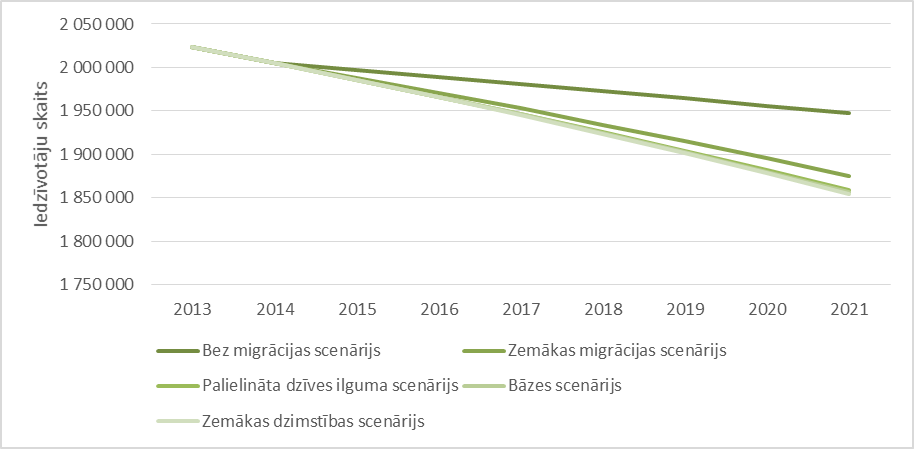 Demogrāfiskajās prognozēs iekļautajos pieņēmumos kā lielākais iedzīvotāju skaita samazinājuma cēlonis ir migrācijas saldo, jo, kā redzams, scenārijos bez migrācijas vai ar samazināto migrācijas ietekmi iedzīvotāju skaita kritums ir mazāks par pārējiem scenārijiem. Pārējie scenāriji ataino ļoti līdzīgu situāciju – kopējais iedzīvotāju skaita samazinājums šajos scenārijos atšķiras tikai par 0.24 procentpunktiem. Tā kā šobrīd nav pamatotu argumentu par labu migrācijas bilances uzlabošanai, atkritumu prognozes sagatavošanā tika izmantots nosacītais “Bāzes” scenārijs.Esošā sadzīves atkritumu apsaimniekošanas maksa ievērojami atšķiras atkarībā no reģionālās sadzīves atkritumu apsaimniekošanas infrastruktūras, iedzīvotāju skaita, radīto un savākto atkritumu daudzuma. Atbilstoši datiem par 2013. gadu viszemākā maksa par pakalpojumiem bija Pierīgas atkritumu apsaimniekošanas reģionā, visaugstākā – Vidusdaugavas reģionā. Vidēji Latvijā šis rādītājs ir aptuveni 41 euro par vienu atkritumu tonnu.Atkarībā no dzīves vietas (reģions, pilsēta vai lauku teritorija) ievērojami mainās ienākumu līmenis uz vienu mājsaimniecības locekli. Atbilstoši Centrālās statistikas pārvaldes datiem par 2014. gadu vidējie ienākumi Latvijā ir aptuveni 387 euro mēnesī uz vienu mājsaimniecības locekli, pilsētas mājsaimniecību rīcībā bija līdzekļi 415 euro apmērā uz vienu mājsaimniecības locekli, lauku teritorijās – 327 euro. Skatot ienākumus statistisko reģionu griezumā, visaugstākie ienākumi uz vienu mājsaimniecības locekli ir Rīgas reģionā – 432 euro, savukārt zemākie ir Latgales reģionā – 264 euro. Mājsaimniecības patēriņa izdevumi par atkritumu savākšanu uz vienu mājsaimniecības locekli gadā pavisam Latvijā 2014.gadā bija 18 euro, kur 20 euro vidēji samaksā pilsētās, bet 14 euro samaksā lauku teritorijās. Tātad uz vienu mājsaimniecības locekli izdevumi par atkritumu izvešanu ir ~0.38% mēnesī attiecībā pret vidējiem ienākumiem.Pastāvot esošajai cenu politikai, pakalpojuma maksa par atkritumu izvešanu, šķirošanu un apglabāšanu mēnesī svārstās no 0.50 euro līdz 2.21 euro mēnesī atkarībā no reģiona. Atbilstoši vērtējumam atkritumu apsaimniekošanas maksājumi sastāda 0.16% - 0.81% no mājsaimniecības ienākumiem mēnesī, kas nepārsniedz 1%, kas ir rekomendējamais maksimālais apmērs par atkritumu apsaimniekošanu uz mājsaimniecību. Atbilstoši aprēķiniem 2021.gadā pēc galveno investīciju projektu pabeigšanas maksa par atkritumu apsaimniekošanu vidēji Latvijā var pieaugt no 8.6% līdz 63.9%, ko ietekmē dabas resursu nodokļa likmes pakāpeniskā paaugstināšana, kā arī 2007.-2013.gada plānošanas perioda projektu pabeigšana u.c. faktori. Arī pēc šīm izmaiņām atkritumu apsaimniekošanas maksa būs rekomendējamā 1% robežās no mājsaimniecības ienākumiem.1.3. Sadzīves atkritumu apjoma dinamikaAprēķinu rezultāti norāda uz viena iedzīvotāja radītā atkritumu apjoma pieaugumu no 343 kg uz iedzīvotāju 2014. gadā līdz 368 kg uz iedzīvotāju 2020. gadā.  Ja neīstenojas plānotie atkritumu rašanās novēršanas pasākumi, viena iedzīvotāja radītais atkritumu apjoms var sasniegt 371 kg 2020. gadā. Vērtējot summāro sadzīves atkritumu apjoma prognozi (skatīt 3.tabulu), periodā no 2014. gada līdz 2017. gadam tiek prognozēts apjoma pieaugums par 12 tūkstošiem tonnu (no 686,8 tūkstošiem tonnu 2014. gadā līdz 698,7 tūkstošiem tonnu 2017. gadā). Sākot ar 2018. gadu, ir vērojams summārā apjoma samazinājums, kas var sasniegt 2014. gada līmeni – šādu apjomu dinamiku nosaka IKP prognozētās vērtības samazināšanās, sākot ar 2018. gadu, kā arī demogrāfiskās līknes straujāks kritums šajā periodā. 3.tabula. Sadzīvē atkritumu apjoma prognoze Kvantitatīvi saražotie atkritumu apjomi pa atkritumu frakcijām, ņemot vērā to īpatsvaru un kopējo atkritumu apjomu laika periodā līdz 2020. gadam raksturoti 4.tabulā.4.tabula. Saražotie atkritumu apjomi par atkritumu frakcijām, tonnas *BNA – bioloģiski noārdāmie atkritumiAprēķinu rezultāti liecina, ka pret ES direktīvu prasību izpildi kritiskās atkritumu mērķa grupas ir:atkritumu bioloģiski noārdāmā frakcija -  vidēji gadā tiek saražota 330 tūkstošu tonnu apjomā;atkritumos esoši, pārstrādei derīgi materiāli – kopā aptuveni 230 tūkstoši tonnu gadā.Bioloģiski noārdāmo atkritumu (BNA) apjoms saskaņā ar atkritumu sastāva novērtējumu kopējā plūsmā veido līdz 50% jeb ~ 330 tūkstoši tonnu gadā (bez papīra un kartona atkritumiem, kas iekļauti pārstrādājamo materiālu plūsmā). 2013. gadā pārstrādātais BNA apjoms ir 62.4 tūkstoši tonnu, attiecīgi apglabātais apjoms ir vērtējams 265 tūkstošu tonnu apmērā, kas par 35 tūkstošiem tonnu pārsniedz noteiktos BNA apglabāšanas limitus. Izsakot BNA pārstrādes apjomus kvalitatīvi, 2013. gadā ir apglabāti 57,6% no 1995. gada apjoma, kas nozīmē, ka Direktīvas 1999/31/EK par atkritumu poligoniem prasības pilnā apjomā nav izpildītas. 1.4. Speciālo atkritumu grupu apjoma dinamikaAttiecībā uz speciālo atkritumu grupu dinamikas prognozēm tās balstītas uz sekojošiem faktoriem:vēsturiskie dati par katras specifiskās atkritumu grupas ražošanas apjomiem pēdējo piecu gadu laikā, par kuriem ir pieejami uzskaites dati;Pētījuma autoru pieņēmumi par iespējamām attīstības tendencēm un to ietekmi uz atkritumu ražošanas dinamiku. Prognozes sagatavošanā demogrāfijas faktori un IKP indikatora izmaiņas tiešā veidā netiek izmantotas, jo tiek pieņemts, ka aplūkoto atkritumu grupas, salīdzinoši ar sadzīves atkritumu grupu, nav tik cieši saistītas ar minētajiem faktoriem, un attiecīgi IKP vai demogrāfijas rādītāju izmaiņas neatstāj tūlītēju ietekmi uz speciālo atkritumu grupu ražošanas dinamiku. Tomēr vispārējās tendencēs makroekonomisko rādītāju prognozes tiek ņemtas vērā, kas atspoguļojas kā plānotais pozitīvais pieaugums visā pārskata periodā attiecībā uz visām analizētajam atkritumu grupām. Izlietotā iepakojuma atkritumu ražošanas apjomu prognoze un elektrisko un elektronisko iekārtu atkritumu (EEIA) ražošanas apjomu prognoze ir balstīta uz Latvijas Vides aizsardzības fonda administrācijas veiktās uzskaites datiem par tirgū novietotā iepakojuma un EEIA apjomu laika periodā 2009.-2013. gads. Nolietoto transportlīdzekļu un būvniecības atkritumu prognoze sagatavota, balstoties uz Latvijas Vides, ģeoloģijas un meteoroloģijas centra (LVĢMC) statistikas apkopojumiem un pārskatiem par attiecīgo atkritumu grupu apsaimniekošanu laika periodā 2009.-2013. gads. Prognozes sagatavošanā vērtēta katra atkritumu veida ražošanas dinamika, pieauguma un samazinājuma tempi aplūkotajā periodā un apsvērumi par iespējamām maksimālajām un minimālajām atkritumu radīšanas robežvērtībām. Sagatavoto speciālo atkritumu grupu ražošanas apjomu dinamikas prognozi laika periodā līdz 2020. gadam skatīt 5.tabulā.5.tabula. Saražotie atkritumu apjomi pa atkritumu grupām, tonnas1.4.1. Izlietotais iepakojumsIzlietotā iepakojuma atkritumi veido būtisku īpatsvaru kopējā sadzīves atkritumu apjomā. Vērtējot izlietoto iepakojumu kā atsevišķu atkritumu grupu, kurai noteiktas saistošas prasības reģenerācijas mērķu sasniegšanā, pašreizējā situācija ir raksturojama pozitīvi, jo reģenerācijas normas 2013. gadā ir izpildītas visiem materiālu veidiem. Kopējais 2013. gadā tirgū novietotais iepakojuma apjoms saskaņā ar uzskaites datiem bija nepilni 210 tūkstoši tonnu, no kurām reģenerētas (t.sk. sagatavošana atkārtotai izmantošanai, pārstrāde, reģenerācija) ~125 tūkstoši tonnas, jeb ~60%. Jāatzīmē, ka tādiem materiālu veidiem, kā koka un metāla iepakojums 2013.gadā reģenerētais apjoms pārsniedza līmeni, kāds noteikts uz 2020. gadu. Vērtējot izlietotā iepakojuma apsaimniekošanu laika posmā līdz 2020. gadam, kā lielākais izaicinājums ir identificējama iepakojuma atkritumu savākšana no mājsaimniecībām, jo pašreizējo situāciju raksturojošie dati liecina, ka reģenerācijas normas pamatā tiek sasniegtas reģenerējot iepakojumu, kas tiek savākts no uzņēmumiem un iestādēm, savukārt mājsaimniecībās radītie iepakojuma atkritumi nonāk nešķiroto sadzīves atkritumu plūsmā.1.4.2. Elektrisko un elektronisko iekārtu atkritumiEEIA apsaimniekošanas sistēma ir balstīta uz ražotāja atbildības principu piemērošanu, tādejādi motivējot preču ražotāju iesaistīties reģenerācijas normu sasniegšanas nodrošināšana. Ņemot vērā tirgū strādājošu uzņēmumu darbības apjomus un iespējas, būtiskas problēmas nav identificētas. Iedzīvotāji ir jāveicina aktīvāk iesaistīties EEIA nodošanā, izmantojot šķiroto atkritumu savākšanas laukumus vai atkritumu apsaimniekošanas organizāciju radītās iespējas. 1.4.3. Nolietoti transportlīdzekļiNolietotu transportlīdzekļu (NTL) apsaimniekošanu raksturojošie dati liecina par augstu reģenerācijas normu sasniegšanu, proti, no radītā NTL atkritumu apjoma, atkārtoti izmantoti / pārstrādāti / reģenerēti 94% no 2013.gadā iegūto materiālu apjoma, kas tikai par vienu procentu atpaliek no sasniedzamajiem reģenerācijas mērķiem 2020.gadā. Sekmīgo NTL reģenerāciju nosaka vairāku faktoru kopums:NTL apsaimniekošanai tiek piemērots ražotāju atbildības princips;NTL nodošanu specializētam apsaimniekošanas uzņēmumam veicina normatīvajos aktos noteiktās prasības; NTL apsaimniekošanu veicina arī ekonomiski faktori – proti – demontāžas rezultātā tiek iegūti melnie metāli un krāsmetāli, kas ir otrreizējā izejviela ar augstu likviditāti.Attiecībā uz turpmāko NTL apsaimniekošanu būtiskas problēmas, kas varētu apdraudēt noteikto reģenerācijas normu izpildi, nav konstatētas.1.4.4. Būvniecības un būvju nojaukšanas atkritumiBūvniecības un būvju nojaukšanas atkritumi (BBNA) ir lielākā speciālo atkritumu grupa. Šīs atkritumu grupas apsaimniekošanas problemātiku iezīmē pamatā trīs faktori:Dati par BBNA savākšanas apjomiem laika posmā no 2009. gada līdz 2013. gadam liecina par ārkārtēju savāktā apjoma pieaugumu (267%), kas daļēji ir skaidrojams ar būvniecības apjomu palielināšanos pēckrīzes periodā, kā arī, iespējams, uzskaites sistēmas uzlabošanos, tomēr šāda dinamika ierobežo iespējas korekti novērtēt potenciālo apjomu dinamiku turpmākajos gados;Būtiskās atšķirības apsaimniekoto atkritumu bilancē – proti – savākto un importēto BBNA apjomu summa par ~125 tūkstošiem tonnu pārsniedz reģenerēto, apglabāto un eksportēto BBNA summu. Daļēji šī situācija ir skaidrojama ar savākto atkritumu uzglabāšanu pirms pārstrādes, tomēr, lai viennozīmīgi novērtētu esošos apstākļus, ir rekomendējama pārbaužu veikšana atkritumu apstrādes un uzglabāšanas vietās;BBNA nelegālā izbēršana – publiskajā telpā bieži izskan informācija par konstatētām nelegālām būvgružu izgāztuvēm, kur lielos apjomos BBNA pārvadātāji izber savāktos atkritumus, tādejādi apdraudot vidi un degradējot teritorijas. Vērtējot BBNA turpmāko apsaimniekošanu laika posmā līdz 2020. gadam, aktuālie jautājumi, pirmkārt, ir kontroles pastiprināšana pār BBNA apsaimniekotājiem, kas nepieciešama, lai novērstu nelegālo būvgružu izbēršanu, otrkārt reģenerācijas normu sasniegšana. Atbilstoši normatīvo aktu prasībām 2020. gadā BBNA reģenerācijas apjomam ir jāsasniedz 70% no radītā BBNA apjoma. Ņemot vērā prognozēto radītā BBNA apjoma pieaugumu šajā periodā, aprēķināts, ka papildus 2013. gadā reģenerētajam apjomam jāpārstrādā vai atkārtoti jāizmanto ~180 tūkstoši tonnu BBNA, sasniedzot kopējo reģenerācijas apjomu ~435 tūkstoši tonnu gadā.  Vērtējot pieejamās būvgružu apstrādes jaudas (tehnoloģisko iekārtu kapacitāti) konstatēts, ka saskaņā ar izsniegtajām atļaujām A un B kategorijas piesārņojošu darbību veikšanai BBNA apstrādē jau šobrīd specializēto BBNA apsaimniekošanas uzņēmumu un arī atkritumu apglabāšanas poligonu attīstības projektu ietvaros izveidoto apstrādes iekārtu jaudas summāri ir pietiekošas, turklāt, to izvietojums Latvijas teritorijā ir vienmērīgs, kas ļauj secināt, ka reģenerācijas infrastruktūras pieejamība neierobežo iespējas reģenerācijas mērķu sasniegšanai. 1.4.5. Sadzīves bīstamie atkritumiSalīdzinot ar 2007. gadu, 2014. gadā radītais bīstamo atkritumu daudzums ir pieaudzis par 49% un savāktais daudzums par 6%. 2014. gadā, salīdzinot ar iepriekšējiem gadiem, apglabātais atkritumu daudzums ir samazinājies, savukārt pārstrādātais daudzums palielinājies par 10%. Kā redzams 6.tabulā, tad pārstrādāto atkritumu apjoms ir lielāks kā radītais. Tas skaidrojams ar bīstamo atkritumu importu un iepriekšējos gados uzkrātā atkritumu daudzuma nodošanu pārstrādei. Tikai ~10% no Latvijā radītā bīstamo atkritumu daudzuma tiek apglabāta. 6.tabula. Bīstamo atkritumu daudzums Latvijā, 2014. gads, tonnasPamatā ar sadzīves bīstamajiem atkritumiem tiek saprasti tādi atkritumu veidi, kā elektriskās strāvas baterijas un akumulatori, dzīvsudrabu saturoši produkti (luminiscences spuldzes), medikamenti, sadzīves ķīmijas iepakojums, kas parasti rodas mājsaimniecībās. Īpašās prasības šo atkritumu apsaimniekošanai nosaka nepieciešamība nodalīt tos no kopējās atkritumu plūsmas un nodot pārstrādei. Latvijā nav pilnībā izveidota bīstamo atkritumu savākšanas sistēma sadzīvē radušos bīstamo atkritumu savākšanai no iedzīvotājiem, jo iedzīvotājiem ir iespējams nodot tikai atsevišķu veidu sadzīvē radušos videi kaitīgo preču atkritumus (piemēram, baterijas, akumulatorus, EEIA).Minēto atkritumu grupu apsaimniekošanā daļai atkritumu tiek piemērots ražotāja atbildības princips (elektriskās strāvas baterijām un akumulatoriem, luminiscences spuldzēm), bet atkritumu radītāji ne vienmēr nodod šos atkritumus specializētajās savākšanas vietās. Tamdēļ ļoti būtiski veikt informatīvās kampaņas, kā arī pilnveidot šķiroto atkritumu savākšanas laukumus, lai tajos tiktu nodrošināta šo atkritumu savākšana. Medikamentu atkritumu apsaimniekošanas risinājums ir to nogādāšana savākšanas punktos aptiekās, līdz ar to arī attiecībā uz šo atkritumu veidu būtiski problēmjautājumi, izņemot atkritumu ražotāju iesaistīšanos, nav identificēti. Problemātiskāka ir situācija ar sadzīves ķīmijas iepakojumu, kurš var būt piesārņots ar videi kaitīgam vielām, jo šī atkritumu veida šķirošanas iespējas ir ļoti ierobežotas. Lai nodrošinātu atkritumu radītājiem iespēju atbrīvoties no sadzīves ķīmijas un sadzīves ķīmijas iepakojuma videi drošā veidā, šādu atkritumu savākšanas nodrošināšana būtu rekomendējama kā obligātā prasība, ierīkojot šķiroto atkritumu savākšanas laukumus vai pilnveidojot tos.1.5. Pārstrādei derīgo materiālu eksporta tehniski ekonomiskie aspektiGalvenie faktori, kas nosaka nepieciešamību meklēt eksporta iespējas pārstrādei derīgo materiālu reģenerācijai ir 1) potenciālas izejvielas sagatavošanas izmaksas, t.sk. savākšana, pārvadāšana, sagatavošana reģenerācijai, kā arī transporta izmaksas līdz pārstrādes iekārtām; 2) tirgus regulēta potenciālo otrreizējo izejvielu iepirkuma cena. Bez šiem tehniski - ekonomiskajiem faktoriem ietekmi atstāj arī politikas instrumenti, kuru mērķis ir palielināt atkritumu reģenerācijas apjomus tām atkritumos esošu pārstrādei derīgu materiālu grupām, kuru reģenerācijas ekonomiskie stimuli ir visvājākie. Atkritumu eksporta un importa apjomos dominē dažādi pārstrādei derīgi materiāli – eksportētajos atkritumu apjomos tie ir metāli, papīrs un kartons, papīra un kartona iepakojums, plastmasa. Savukārt importa apjomos dominē sadedzināmie atkritumi, ko savām vajadzībām importē Cemex, kā arī plastmasa un plastmasas iepakojums, ko lielākoties izmanto vietējie pārstrādes uzņēmumi iekārtu jaudas efektīvai noslodzei.Šobrīd galvenokārt ir nodrošinātā tādu materiālu grupu, kā metāls, papīrs, kartons, daļēji arī plastmasa reģenerācija, izmantojot vietējas pārstrādes jaudas vai eksporta iespējas. Problemātiskāka ir situācija ar atsevišķiem plastmasas veidiem, kompozītmateriālu iepakojumu, stikla iepakojumu un zemas kvalitātes no atkritumiem iegūto kurināmo (NAIK). Raugoties no Latvijas tautsaimniecības attīstības viedokļa, būtu rekomendējama vietējo pārstrādes jaudu attīstība, tādejādi veicinot ekonomisku un sociāli ekonomisku augšupeju, tomēr pastāv vairāki tieši un potenciāli ierobežojumi, kas var apdraudēt vietējās pārstrādes infrastruktūras sekmīgu darbību – pirmkārt, tie ir relatīvi nelielie vietējās izcelsmes pārstrādājamo resursu apjomi un ierobežotais vietējais tirgus pārstrādes rezultātā iegūto preču realizācijai – šādā situācijā pie starptautiskām tirgus svārstībām (piemēram – otrreizējo plastmasas izejvielu iepirkuma cenas samazināšanās jēlmateriālu cenas samazināšanās rezultātā) vietējā kapacitāte var būt nepietiekoša situācijas stabilizācijai. Jāņem vērā, ka materiālu realizācijas iespējas un potenciālos ieņēmumus nosaka tirgus cena, kas, kā liecina pēdējo gadu pieredze, var būtiski svārstīties globālo ekonomikas procesu ietvaros, tādejādi apdraudot atkritumu apsaimniekošanas komersantu, kas veic atkritumu reģenerāciju. Savukārt riski eksporta veicināšanas scenārija gadījumā ir ierobežotais eksportējamo materiālu apjoms, kas liedz nodrošināt apjomīgas un regulāras piegādes pārstrādes uzņēmumiem, tādejādi liekot sadarboties ar atkritumu tirgotājiem, kas attiecīgi samazina potenciālos ieņēmumus no pārstrādei derīgo materiālu realizācijas. Tāpat riski ietver ierobežoto reģenerācijas kapacitātes nodrošinājumu kaimiņvalstīs, papildus izmaksas, kas saistās ar eksporta nodrošināšanu.  Eurostat apkopotā informācija par dažādu materiālu tirgus cenām liecina, ka vidējās cenas pa materiālu veidiem 2014. gadā bija šādas:Augstas kvalitātes papīrs/kartons ~180 euro/t;Zemas kvalitātes papīrs/kartons ~ 125 euro/t;Plastmasa ~ 400 euro/t;Stikls ~ 45 euro/t.Vērtējot šīs cenas un salīdzinot tās ar Latvijas tirgu jāatzīmē, ka Eurostat datos nav definēta materiālu kvalitātes specifikācija, kā arī Latvijā cenas nav publiski pieejamas, tomēr var secināt, ka vidēji cenas Latvijā veido 50% no ES vidējās cenas, izņemot stikla atkritumu cenu, kas Latvijā nepārsniedz 10% no ES vidējās cenas. Stikla atkritumu realizācijas cena Latvijā ir viens no papildus argumentiem par labu vietējo pārstrādes jaudu attīstīšanai, jo, veicot pārstrādi Latvijā, zināmu ekonomisku efektu varētu sniegt transporta izmaksu ekonomija, tādejādi ļaujot ietaupītos resursus novirzīt stikla atkritumu atgūšanai no apglabājamo atkritumu plūsmas.Vērtējot NAIK eksporta iespējas jāatzīmē, ka augstas kvalitātes NAIK pamatā tiek izmantots kā atjaunojamais energoresurss cementa ražošanas nozarē. Šī tipa NAIK tirgus cenas ES pēdējo gadu laikā svārstās no 0-20 euro/t, ko pamatā nosaka tirgus faktori piedāvājuma – pieprasījuma izteiksmē. Attiecībā uz zemas kvalitātes NAIK utilizācijas iespējām jāsecina, ka tās ir plašākas, tomēr jāņem vērā, ka visos gadījumos zemas kvalitātes NAIK utilizācija būs jāapmaksā. Baltijas reģionā (Lietuva, Igaunija, Somija, Zviedrija) ir ieviesta tā sauktā “vārtu maksa” jeb pieņemšanas maksa, kas svārstās ap 30 euro/t, kas uzliek papildu slogu NAIK sagatavošanas iekārtu operatoram. Attiecībā uz NAIK eksportu, ņemot vērā tirgus situāciju – zemo iepirkuma cenu vai pat nepieciešamību apmaksāt NAIK utilizāciju – īpaši svarīgi ir tehniski ekonomiskie aspekti, jo, no vienas puses, ieguldot vairāk resursus, ir iespējams sagatavot augstākas kvalitātes NAIK, no kura nodošanas enerģijas reģenerācijai ir iespējams gūt ieņēmumus, savukārt, samazinot ražošanas izmaksas, tiek sagatavots zemākas kvalitātes produkts, kura utilizācijas izmaksas jāsedz ražotājam. Latvijas situācijā būtisks faktors ir arī transporta izmaksas NAIK nogādāšanai uz enerģijas reģenerācijas iekārtām – pie vidējā NAIK pārvadājumu attāluma 200 km papildus izmaksas uz vienu tonnu var sastādīt no 18-20 euro, tādejādi būtiski palielinot ar NAIK utilizāciju saistītos izdevumus. Kopumā vērtējot NAIK eksporta potenciālu, jāsecina, ka šāda alternatīva ir iespējama un pamatā attiecināma uz zemas kvalitātes NAIK, kura enerģijas reģenerācijas iespējas kaimiņvalstīs ir nodrošinātas, tomēr izšķirošajiem faktoriem par labu vietējo pārstrādes jaudu vai eksporta attīstīšanā būtu jākalpo apsvērumiem par šī energoresursa izmantošanu vietējā patēriņa nodrošināšanai.1.6. Atkritumu apstrādes, pārstrādes un reģenerācijas iekārtasApkopojot informāciju par esošo atkritumu apstrādes/reģenerācijas infrastruktūru, iekārtas pēc to pielietojuma un izmantotās tehnoloģijas grupētas četrās apakškategorijās:Manuālās atkritumu šķirošanas līnijas – manuālās atkritumu šķirošanas līnijas galvenokārt paredzētas dalīti savākto atkritumu (pārsvarā iepakojuma vieglā frakcija un citu pārstrādei derīgo materiālu vieglā frakcija) pāršķirošanai, atdalot nederīgos piemaisījumus, sašķirojot materiālus pa materiālu veidiem un otrreizējo izejvielu sagatavošanai transportēšanai, sapresējot tos ķīpās. Manuālās šķirošanas līnijas (MŠL) aprīkojuma parasti ietilpst mehāniskais smalkās frakcijas atdalītājs (vibrosiets vai cilindriskais siets) transportieru sistēma šķirojamo materiālu padevei starp līnijas tehnoloģiskajiem posmiem, šķirošanas kabīne ar darba vietām šķirotājiem, melno metālu atdalītājs un ķīpu prese. Vienkāršākos risinājumos pie mazākiem atkritumu apjomiem tiek izmantotas līnijas, kuru komplektācijā ietilpst tikai šķirošanas transportieris, no kura tiek atlasīti derīgie materiāli vai piemaisījumi un ķīpu preses. Jāatzīmē, ka šo iekārtu jauda galvenokārt ir atkarīga no ienākošo materiālu kvalitātes un atkritumu šķirošanā nodarbināto strādnieku spējām un iemaņām. MŠL praktiski nav izmantojamas stikla šķirošanai un tādu atkritumu pāršķirošanai, kas ir piesārņoti ar BNA;Mehāniskās apstrādes iekārtas - mehāniskās apstrādes iekārtas (MAI) ir viens no nešķirotu sadzīves atkritumu mehāniski bioloģiskās apstrādes tehnoloģijas posmiem – galvenokārt paredzētas nešķirotu sadzīves atkritumu apstrādei, atdalot no apglabājamo atkritumu plūsmas bioloģiski noārdāmo frakciju un vieglo frakciju (papīrs, kartons, plastmasas). Iekārtas komplektācijā ietilpst atkritumu pirmreizējais smalcinātājs, kas sasmalcina ienākošo atkritumu plūsmu līdz noteiktam frakcijas izmēram, mehāniskās šķirošanas iekārtas - cilindriskie vai vibrosieti, disku sieti u.tml. smalkās frakcijas atdalīšanai, ballistiskie jeb gaisa plūsmas separatori vieglās frakcijas atdalīšanai. Iekārtas tiek aprīkotas ar melno metālu atdalītājiem un pēdējā laikā, attīstoties tehnoloģijām, arī ar krāsmetālu atdalītājiem. Iekārtu komplektācijā, ja tiek paredzēta NAIK ražošana, tiek iekļauts arī otrreizējais smalcinātājs, kas nepieciešams vieglās frakcijas papildus smalcināšanai. Galvenie tehnoloģijas trūkumi ir nespēja no BNA frakcijas atdalīt inertos materiālus, kā rezultātā BNA frakcijā nonāk gan stikls, gan pārējo materiālu smalksnes, tāpat tehnoloģija faktiski nenodrošina papīra un kartona atkritumu atšķirošanu, ja tie ir piesārņoti ar BNA;Kompostēšanas laukumi – paredzēti BNA aerobai apstrādei. Kompostēšanas laukuma komplektācija kā minimums ietver laukumu ar asfaltbetona vai citu ūdens necaurlaidīgu segumu un iekārtām komposta maisīšanai. Komposta maisīšana (apvēršana) galvenokārt ietekmē komposta nogatavošanās (biodegradablās frakcijas sadalīšanās) laiku, komposta maisīšanai var izmantot gan traktortehniku, gan speciālas iekārtas - vējrindu apvērsējus. Otrs risinājums, kas plašāk tiek izmantots kompostējamās masas aerācijai, ir kompostēšana statiskās kaudzēs, kas pārklātas ar ūdens necaurlaidīgu pārsegumu, savukārt aerācija tiek nodrošināta ar kompresoriem un komposta kaudzēs ievietotām aerācijas caurulēm vai laukuma segumā izbūvētiem aerācijas kanāliem. Papildus iespējams iekļaut aprīkojumu sagatavotā komposta apstrādei – pārsijāšanai piemaisījumu atdalīšanai.Anaerobās apstrādes iekārtas – paredzētas BNA anaerobai apstrādei (fermentācijai). Pēdējā laikā, attīstoties tehnoloģijām, sadzīves atkritumu BNA frakcijas apstrādei izmanto sausās fermentācijas tehnoloģiju. Iekārtas komplektācijā iekļauj anaerobās fermentācijas tuneļus un fermentācijas rezultātā radītās gāzes utilizācijas iekārtas. Salīdzinot ar kompostēšanas tehnoloģiju, anaerobai fermentācijai ir vairākas priekšrocības, kā piemēram siltumnīcefekta izraisošo gāzu emisiju samazināšana un enerģijas atgūšana, sadedzinot biodegradācijas procesā atbrīvoto CH4. Kopējā visu manuālo šķirošanas līniju jauda novērtēta ~ 200 tūkstoši tonnu gadā (jauda noteikta pie normālām darba stundām vienā maiņā), kas pie pašreizējiem atkritumu apjomiem, kas var tikt novirzīti pāršķirošanai MŠL, ir vairākas reizes lielāka, tomēr līnijas kapacitāte ir atkarīga no apstrādājamo atkritumu plūsmas kvalitātes un darbinieku prasmēm, līdz ar to gadījumā, ja ienākošo atkritumu plūsma ir nekvalitatīva, iekārtas caurlaides spēja var samazināties līdz 5 vai vairāk reizēm. Salīdzinot MŠL aprīkojumu, konstatēts, ka iekārtas, kas izbūvētas ES fondu projektu ietvaros, piem., Piejūras, Vidusdaugavas, Ziemeļvidzemes un Zemgales reģiona projekti, ir labāk aprīkotas un gandrīz visām no tām ir uzstādīti smalkās frakcijas atdalītāji un magnētiskie separatori metāla atkritumu atdalīšanai. Savukārt līnijas, kuras izveidojuši atkritumu apsaimniekošanas uzņēmumi par saviem līdzekļiem, ir vienkāršākas, ar mazāku jaudu. Kopējā visu mehānisko šķirošanas līniju jauda 2016. gadā Latvijā ir ~ 700 tūkstoši t/gadā, kas faktiski ir atbilstoša apstrādājamajam atkritumu apjomam. Kontekstā ar mehānisko apstrādes iekārtu jaudām jāskata arī BNA frakcijas reģenerācijas iespējas, jo BNA reģenerācijas infrastruktūra ir nepieciešama tieši atkritumu apstrādes rezultātā atšķirotās BNA frakcijas gala apstrādei. Viens no risinājumiem, kas ir tehnoloģiski vienkāršākais, ir BNA frakcijas aerobā apstrāde – kompostēšana īpaši ierīkotos laukumos. Salīdzinot kompostēšanas laukumu jaudu ar BNA pārstrādes apjomiem, izmantojot tieši šo metodi, jāsecina, ka kompostēšana kā BNA apstrādes metode ir izmantota minimāli. Galvenie faktori ir ierobežotais kompostēšanā izmantojamo atkritumu apjoms, kā arī ļoti ierobežotās iespējas sagatavotā komposta realizācijai. Otra alternatīva mehāniskās apstrādes rezultātā iegūtās BNA frakcijas reģenerācijai ir anaerobā pārstrāde. Anaerobai pārstrādei, salīdzinot ar kompostēšanu, ir vairākas priekšrocības, tomēr uz šo brīdi BNA anaerobās apstrādes infrastruktūras nodrošinājums ir niecīgs. Anaerobās apstrādes iekārtas ir uzstādītas Ventspils atkritumu apsaimniekošanas reģiona (AAR) poligonā „Pentuļi”, jauda ~ 22 000 t/gadā un Zemgales AAR poligonā „Brakšķi”, apstrādes jauda 14 000 t/gadā. Poligonā “Pentuļi” izmantotā tehnoloģija ir no atkritumiem iegūta digestāta anaerobā fermentācija, savukārt poligonā „Brakšķi” atšķirotā BNA frakcija tiek novietota biošūnā atkritumu krātuvē. Abās iekārtās tiek savākta un utilizēta biogāze, Ventspils reģionā biogāze tiek izmantota siltumenerģijas ražošanai, kas atgriezeniski tiek izmantota tehnoloģiskā procesa nodrošināšanai, Zemgales reģionā biogāze tiek utilizēta kombinētajā siltuma – elektroenerģijas iekārtā (CHP). Tieši neaerobā fermentācija ir uzskatāma par galveno un perspektīvāko BNA reģenerācijas veidu, t. sk. raugoties no energoefektivitātes viedokļa. Izvērstu analīzi par katrā AAR pieejamo infrastruktūru atkritumu apstrādei, pārstrādei un reģenerācijai skatīt Pētījumā, kā arī turpmākajās šī novērtējuma sadaļās.  1.7. Atkritumu pārstrādes infrastruktūras raksturojumsSaskaņā ar atļauju A un B kategorijas piesārņojošu darbību veikšanai analīzes datiem kopējā papīra, kartona, plastmasu un stikla atkritumu pārstrādes iekārtu atļautā jauda Latvijā 2014. gadā ir nepilni 120 tūkstoši tonnu, no kurām:Plastmasu pārstrāde - kopējā jauda 70,6 tūkstoši tonnu gadā, piesārņojošu darbību atļaujas izsniegtas 9 uzņēmumiem, saskaņā ar piesārņojošu darbību atļaujās sniegto informāciju pārstrādes procesa rezultāts ir plastmasas granulas vai pārslas, kas izmantojamas kā izejviela plastmasas izstrādājumu ražošanā;Papīra, kartona pārstrāde - kopējā jauda 10,7 tūkstoši tonnu gadā, piesārņojošu darbību atļaujas izsniegtas 2 uzņēmumiem, saskaņā ar piesārņojošu darbību atļaujās sniegto informāciju pārstrādes procesa rezultāts ir ekovate, kas izmantojama kā ēku siltināšanas materiāls un olu iepakojums – olu paliktņi;Stikla pārstrāde - kopējā jauda 32 tūkstoši tonnu gadā, piesārņojošu darbību atļaujas izsniegtas 2 uzņēmumiem, saskaņā ar piesārņojošu darbību atļaujās sniegto informāciju pārstrādes procesa rezultāts stikla šķembas/smiltis, sagatavotais materiāls pievienojams ceļu būves materiāliem kā smilts aizstājējs;Kompozītmateriāli - kopējā jauda 6,2 tūkstoši tonnu gadā, piesārņojošu darbību atļauja izsniegtas 1 uzņēmumam, saskaņā ar piesārņojošu darbību atļaujā sniegto informāciju tiek pārstrādāts kompozītmateriāls, kura sastāvā ietilpst papīrs un plastmasa, pārstrādes procesa rezultāts tiek iegūtas plastmasas granulas.Kopumā vērtējot iepriekš minēto materiālu pārstrādes iespēju nodrošinājumu, jāsecina, ka lielākās pārstrādes jaudas ir nodrošinātas dažādu plastmasu atkritumiem, kas liecina par šī pārstrādes virziena rentabilitāti. Attiecībā uz papīra, kartona un stikla atkritumu pārstrādi jāsecina, ka situācija ir neapmierinoša, jo, pirmkārt, papīra pārstrādes jaudas ir vairākkārt mazākas nekā potenciāli pārstrādājamo papīra un kartona atkritumu apjoms Latvijā, savukārt attiecībā uz stikla atkritumu pārstrādi jāatzīmē, ka pārstrādes tehnoloģijas ir ļoti primitīvas, jo faktiski stikla atkritumi netiek pārstrādāti kā stikls - stikla precēs vai stikla preču ražošanas izejvielā, bet gan kā jebkurš cits inerts materiāls.Jāatzīmē, ka tabulā apkopotā informācija atspoguļo uzņēmumu piesārņojošo darbību limitus, līdz ar to, lai novērtētu pārstrādes jaudu un to noslogojuma attiecību, ir apkopoti dati par materiālu pārstrādi Latvijā laika posmā no 2011. līdz 2013. gadam. Kā datu avots izmantots valsts statistikas pārskats “3A – Atkritumi” (skatīt tabulas Nr.7.-10). Tabulās apkopoti dati par sadzīvē radušos atkritumu un izlietotā iepakojuma atkritumu pārstrādes apjomiem. Datu apkopojumā saskaņā ar Ministru kabineta 26.04.2011 noteikumu Nr. 319 “Noteikumi par atkritumu reģenerācijas un apglabāšanas veidiem” klasifikāciju iekļautas tikai pārstrādes darbības, proti, darbības, kuru rezultātā tiek radīti materiāli, produkti vai vielas. Atkritumu reģenerācijas darbības, kas ietver atkritumu šķirošanu, priekšapstrādi vai sagatavošanu pārstrādei / reģenerācijai u.tml. netiek iekļautas. 7.tabula. Materiālu pārstrāde Latvijā 2011. gadā, tonnas8.tabula. Materiālu pārstrāde Latvijā 2012. gadā, tonnas* pie pārstrādātajiem apjomiem kopsavilkumā netiek iekļauts, jo uzņēmumam izsniegtā atļauja B kategorijas piesārņojošas darbības veikšanai neparedz atkritumu pārstrādi, bet gan šķirošanu, kas korekti būtu apzīmējama ar pārstrādes kodu R12.9.tabula. Materiālu pārstrāde Latvijā 2013. gadā, tonnas10.tabula. Materiālu pārstrāde Latvijā, pieejamo jaudu un faktiskās noslodzes salīdzinājums, 2011.-2013. gads, tonnas *Uzņēmums likvidācijas procesāKopsavilkuma tabulā apkopotā informācija liecina, ka laika posmā no 2011. līdz 2013. gadam tikai 8 no 15 uzņēmumiem, kuriem izsniegtas atļaujas papīra, kartona, plastmasu un stikla atkritumu pārstrādei, ir snieguši atskaites par materiālu pārstrādes darbību veikšanu. Lielākos pārstrādes apjomus ir nodrošinājuši uzņēmumi PET Baltija, Nordic Plast, Green World, kas veic plastmasu pārtrādi un V.L.T., Papīrfabrika “Līgatne”, kas veic papīra kartona pārtrādi. Būtiski mazākus darbības apjomus uzrāda StarMarket (Polymer service), Recolat – plastmasu pārtrāde un Revita – stikla pārtrāde. Attiecībā uz pārējiem uzņēmumiem, izņemot Rasmanis & Dankers, kuram piesāņojošas darbības atļauja izniegta tikai 2014. gadā, ir pamats uzskatīt, ka  tie darbību ir pārtraukuši, jo, analizējot statistikas pārskatā “3A – Atkritumi” pieejemo informāciju, secināts, ka šie uzņēmumi nav snieguši atskaites par jebkādām darbībām ar atkritumiem. Attiecībā uz Papīrfabrika “Līgatne” jāatzīmē, ka 2014. gadā uzņēmums darbību ir pārtraucis.Vērtējot faktiskās pieejamās pārtrādes jaudas un to noslodzi un izslēdzot no pieejamo jaudu aprēķina uzņēmumus, kas nav veikuši atkritumu aspaimniekošanas darbības, izdarāmi sekojoši secinājumi: Plastmasu pārstrāde - kopējā faktiskā jauda šobrīd - 57.3 tūkstoši tonnu gadā, noslodze 2013. gadā 35.2 tūkstoši tonnu, jeb ~61%;Papīra, kartona pārstrāde - kopējā faktiskā jauda šobrīd - 7 tūkstoši tonnu gadā, noslodze 2013. gadā 10.6 tūkstoši tonnu, jeb ~151%;Stikla pārstrāde - kopējā faktiskā jauda šobrīd - 32 tūkstoši tonnu gadā, noslodze 2013. gadā 0.9 tūkstoši tonnu, jeb ~2.8%;Noslēdzot papīra, kartona, plastmasu un stikla atkritumu pārstrādes iespēju Latvijā novērtējuma analīzi, izdarāmi sekojoši secinājumi:Visās materiālu grupās, īpaši attiecībā uz papīra, kartona un stikla pārstrādi pieejamās pārstrādes jaudas ir mazākas, nekā Latvijā potenciāli pārstrādei pieejamais materiālu apjoms;Izmantotās pārstrādes tehnoloģijas ir relatīvi vienkāršas un tikai vienā gadījumā nodrošina gala produkta, nevis izejvielas produktu ražošanai sagatavošanu. Īpaši jāuzsver nepieciešamība attīstīt stikla atkritumu pārstrādi, jo pašreizējās situācijā, pārstrādes rezultātā iegūtā produkta pievienotā vērtība ir raksturojama kā nesamērīgi zema.Lai gan plastmasu pārstrādes jaudas ir salīdzinoši plašas, tās nodrošina tikai augstas kvalitātes plastmasas atkritumu pārstrādi – papildus būtu nepieciešams attīstīt pārstrādes iespējas arī zemākas kvalitātes plastmasas atkritumiem – jauktām plastmasām.1.8. Atkritumu dalītas savākšanas punkti un šķiroto atkritumu savākšanas laukumi Latvijā, to darbības rezultātiDalītās atkritumu savākšanas sistēma ietver 3 galvenās atkritumu savākšanas metodes:atkritumu dalītās savākšanas punkti – konteineru laukums ar atkritumu uzkrāšanas konteineriem, kuros tiek uzkrāti pārstrādei derīgie materiāli - papīrs, kartons, plastmasa, stikls, metāls (atkritumu apsaimniekotājs/pašvaldība nosaka, cik atsevišķos un kādos konteineros tiek uzkrāti pārstrādei derīgie materiāli);atkritumu dalītās savākšanas laukumi – laukums, kurā izvietoti konteineri ne tikai materiālu veidiem, kas tiek savākti dalītās vākšanas punktos (iepakojuma atkritumiem un citi papīra, kartona, plastmasas un stikla atkritumi), bet arī tādiem materiālu veidiem, kā logu stikls, lielgabarīta atkritumi, videi kaitīgās preces, sadzīves bīstamie atkritumi;savākšanas maršruti – sašķiroto atkritumu savākšana, izmantojot autotransportu pēc noteikta grafika vai izmantojot īslaicīgi uzstādāmus konteinerus iedzīvotājiem iepriekš zināmā vietā un laikā. Sadzīves atkritumu dalītās savākšanas punktu un šķiroto atkritumu savākšanas laukumu ierīkošana ir reglamentēta Ministru kabineta (MK) 2011. gada 22. novembra noteikumos Nr.898 “Noteikumi par atkritumu savākšanas un šķirošanas vietām” (savākšanas maršruti saistošajos MK noteikumos tie nav atrunāti). No visiem nozari regulējošajiem normatīvajiem aktiem periodiskās savākšanas infrastruktūras pielietošana ir paredzēta tikai MK 2009. gada 3. novembra noteikumos Nr.1293 “Kārtība, kādā atbrīvo no dabas resursu nodokļa samaksas par iepakojumu un vienreiz lietojamiem galda traukiem un piederumiem”, kur citu risinājumu starpā ir paredzēta iespēja videi kaitīgo preču pieņemšana „ar pieņemšanas transporta vai mobilo pieņemšanas punktu starpniecību”. Raugoties no pakalpojuma pieejamības viedokļa, jāatzīmē, ka savākšanas maršruti nav mazāk efektīvs šķiroto atkritumu savākšanas risinājums, jo šajā gadījumā šķirotie atkritumi tiek savākti tieši no mājsaimniecības, tādejādi samazinot atkritumu radītājam neērtības, kas saistītas ar atkritumu šķirošanu. Veicot atkritumu apsaimniekošanas uzņēmumu aptauju, tās rezultāti liecina, ka Latvijas pašvaldībās 2014.gada nogalē bija izveidoti pavisam 3071 sadzīves atkritumu dalītās savākšanas punkts (DSP), un 65 šķiroto atkritumu savākšanas laukumi (ŠASL), papildus šai infrastruktūrai 50 pašvaldībās tiek nodrošināta dalīto atkritumu savākšana, izmantojot savākšanas maršrutus (skatīt 2.pielikumu). Jāatzīmē, ka ne visos DSP ir uzstādīti uzkrāšanas konteineri visiem šķiroto atkritumu veidiem (papīrs, kartons, plastmasa, stikls, metāls), jo atkritumu apsaimniekošanas uzņēmumi, pirmkārt, uzstāda konteinerus tiem atkritumu veidiem, kurus attiecīgajā vietā savāc lielākos apjomos.Atkritumu dalītās vākšanas infrastruktūras sadalījums starp republikas pilsētu un novadu teritorijām ir sekojošs:Republikas pilsētas – 1138 DSP, 18 ŠASL;Novadi – 1933 DSP, 47 ŠASL.DSP un ŠASL nodrošinājums republikas pilsētās, kurās var atzīt, ka šķiroto atkritumu savākšanas infrastruktūra ir izveidota, svārstās no rādītāja 292 iedz./DSP Valmieras pilsētā līdz 1205 iedz./DSP Rīgas pilsētā. Jāatzīmē, ka Rīgas pilsētā infrastruktūras blīvums patiesībā ir augstāks, jo apsaimniekotāji norādīja, ka aptaujas anketās nav sniegta informācija par DSP, kas izveidoti atsevišķām dzīvokļu īpašnieku kooperatīvajām sabiedrībām un atsevišķu nekustamo īpašnieku apsaimniekošanas uzņēmu apsaimniekotajos namos, jo šādu informāciju ir tehniski sarežģīti un laikietilpīgi atlasīt no klientu datu bāzēm. Detalizētu informāciju par DSP un ŠASL skaitu un izvietojumu republikas pilsētās un novados skatīt Pētījumā, kā arī pievienotajā kartogrāfiskajā materiālā. Novadu pašvaldībās Latvijas teritorijā kopā ir izveidotas 1980 atkritumu dalītās vākšanas infrastruktūras vienības. No 110 pašvaldībām vismaz viens infrastruktūras elements ir izveidots 97 pašvaldībās, pārējās 17 pašvaldībās netiek nodrošināta šķiroto atkritumu savākšana arī ar savākšanas maršrutiem. Dalītās vākšanas infrastruktūras izvietojuma blīvums 1000 – 2600 iedz./DSP ir konstatēts 7 novadu pašvaldībās, blīvums 500 – 1000 iedz./DSP konstatēts 26 novadu pašvaldībās, blīvums 100 – 500 iedz./DSP 60 novadu pašvaldībās. Kopumā, balstoties uz analīzes rezultātiem, var secināt, ka atkritumu dalītās vākšanas infrastruktūras blīvums ir pietiekams vai tuvu pietiekamam 68 pašvaldībās (t.sk. 5 pilsētu un 63 novadu pašvaldības) jeb 760 tūkstošiem (37,9%) iedzīvotāju. Dalītās vākšanas pakalpojumu kā apmierinošu var novērtēt 31 pašvaldībā jeb 996 tūkstoši (49.8%) iedzīvotāju, savukārt 7 pašvaldībās 175,2 tūkstoši (8.7%) iedzīvotāju atkritumu dalītā vākšana ir pieejama tikai ŠASL vai atsevišķos DSP, savukārt faktiski bez iespējām piedalīties atkritumu dalītajā vākšanā ir 13 pašvaldību iedzīvotājiem (3.4%, jeb 69.0 tūkstoši), kas liecina par nepieciešamību īpaši veicināt atkritumu šķirošanu tieši tajās pašvaldībās, kur atkritumu dalītas savākšanas infrastruktūras pieejamība ir nepilnīga.1.9. Atkritumu apsaimniekošanas reģionu darbība Sadzīves atkritumu apsaimniekošanas sistēmas turpmākās darbības mērķi un izpildes rādītājiNo 2000.gada, piesaistot ISPA, Kohēzijas fonda un Eiropas Reģionālās attīstības fonda finansējumu, ieguldīti vairāk kā 137,3 milj. euro, lai Latvijā radītu bāzes infrastruktūru, kas nodrošina atkritumu apglabāšanu atbilstoši vides aizsardzības prasībām, vienlaikus slēdzot un rekultivējot normatīvo aktu prasībām neatbilstošas atkritumu izgāztuves, kā arī attīstot dalītās atkritumu vākšanas infrastruktūru. Jau no 2012.gada visi nešķirotie sadzīves atkritumi tiek noglabāti tikai normatīvo aktu prasībām atbilstošos atkritumu apglabāšanas poligonos. Esošā atkritumu apsaimniekošanas sistēma attiecībā uz sadzīvē radušos atkritumu apglabāšanu ietver valsts dalījumu AAR. AAR (12.tabula) izveides pamatojums sākotnēji bija cieto sadzīves atkritumu apglabāšanas poligona izveidei tehniski un ekonomiski pamatotas teritorijas noteikšana, kurā savāktie apglabājamie sadzīves atkritumi tiek nogādāti attiecīgajā reģionālajā atkritumu apglabāšanas poligonā. Katram AAR bija jāizstrādā reģionālais atkritumu apsaimniekošanas plāns. Tie bija spēkā līdz 2014.gada beigām. Reģionālo atkritumu apsaimniekošanas investīciju projektu struktūra dažādos reģionos atšķīrās un ietvēra, sākot no reģionālā atkritumu apglabāšanas poligona izveides līdz apglabāšanas poligona, sadzīves atkritumu savākšanas infrastruktūras, dalītās vākšanas infrastruktūras un dalīti savākto atkritumu apstrādes infrastruktūras izveidei viena vai vairāku projektu ietvaros.12.tabula. Atkritumu apsaimniekošanas reģioni un tajos ietilpstošie novadiLīdz ar grozījumiem Atkritumu apsaimniekošanas likumā AAR plānu izstrāde vairs nav obligāta, norādot uz to, ka reģionālie atkritumi apsaimniekošanas plānu mērķi kopumā sasniegti – atkritumu apglabāšanas infrastruktūra un sistēma AAR ir izveidota, poligonu izveide pabeigta un izgāztuves slēgtas. Atkritumu pārstrādes iekārtu izveide un tālāka attīstība ir risināma nacionālā līmenī. Pārstrādes jaudu izveidi un vietu nosaka tirgus, savukārt dalītas atkritumu savākšanas sistēmas izveides pienākums ir piekritīgs pašvaldībām, kas šo uzdevumu var veikt, neizstrādājot reģionālo atkritumu apsaimniekošanas plānu.Analizējot AAR līdzšinējo darbību, var secināt, ka kopējais savākto sadzīves atkritumu apjoms Latvijas teritorijā ir vidēji 650 tūkstoši tonnu, no kurām 574 tūkstošus tonnu veido nešķiroto sadzīves atkritumu plūsma, savākto otrreizējo izejvielu apjoms atkritumu dalītās vākšanas sistēmas ietvaros ir nepilni 7% jeb ~45 tūkstoši tonnu. Kopējais apglabātais apjoms ir ~80% no savāktā apjoma. Summāri starp savākto atkritumu apjomu un reģenerēto/apglabāto apjomu veidojās starpība 2%, kas raksturo atkritumu apsaimniekotāju uzkrāto materiālu apjomu. Pētījuma ietvaros tika secināts, ka:manuālās šķirošanas iekārtas – kopā Latvijā 2013. gadā tika ekspluatētas 23 iekārtas ar kopējo aprēķināto apstrādes jaudu ~ 200 tūkstoši tonnas gadā. Iekārtu darbības rezultātā reģenerācijai nodotas 45.3 tūkstoši tonnu otrreizējo izejvielu. Jāatzīmē, ka reģenerācijai nodoto otrreizējo izejvielu daudzums neatspoguļo faktisko iekārtu noslodzi, jo iekārtās apstrādājamo atkritumu plūsma satur noteiktu apjomu nederīgo piemaisījumu, kas vidēji var sastādīt līdz 20-25%, tādejādi faktiskā noslodze ir lēšama ~ 55 tūkstoši tonnu gadā. Iemesli, kādēļ uzstādīto iekārtu jauda pārsniedz noslodzi, ir vairāki – pirmkārt, jāmin, ka noteiktās jaudas gadījumā, ja ienākošās atkritumu plūsmas kvalitāte ir zema – proti – tajā ir daudz nederīgo piemaisījumu, neatbilst faktiskajai caurlaides spējai un faktiskā caurlaides spēja var būt vairākas reizes zemāka. Otrs aspekts, kas izraisa nesabalansētību, ir neatbilstības starp iekārtas jaudu un tās nosacītās apkalpošanas teritorijā potenciāli apstrādei pieejamo atkritumu apjomu. Trešais faktors, kas atstāj tiešu negatīvu ietekmi, ir nelielie atkritumu dalītās vākšanas apjomi. Vērtējot manuālās šķirošanas iekārtu darbību nākotnes perspektīvā, jāsecina, ka to noslodze būtiski palielināsies līdz ar atkritumu mehānisko šķirošanas iekārtu nodošanu ekspluatācijā, kā arī ar dalītas vākšanas apjomu palielināšanos;mehāniskās šķirošanas iekārtas - kopā Latvijā 2013. gadā tika ekspluatētas 13 iekārtas ar kopējo aprēķināto apstrādes jaudu ~ 217 tūkstoši tonnas gadā. Izmantojot mehāniskās šķirošanas iekārtas no nešķiroto atkritumu plūsmas atgūto reģenerējamo materiālu apjoms sastāda 44,6, t.sk. 27,7 tūkstoši tonnu bioloģiski noārdāmo atkritumu, 16,3 tūkstoši tonnu no atkritumiem iegūta kurināmā un ~500 tonnas pārstrādei derīgu materiālu. Iekārtu apsaimniekotāju sniegtā informācija liecina, ka nešķiroto sadzīves atkritumu apjoms, kura apstrādes rezultātā iegūti minētie reģenerējamo materiālu apjomi 2013. gadā sasniedz ~100 tūkstošus tonnu, kas atbilst ~50% no pieejamās jaudas. Starpība starp faktisko noslodzi un pieejamo jaudu, līdzīgi kā situācijā ar manuālās šķirošanas iekārtām ir skaidrojama ar atsevišķu iekārtu apkalpotajās teritorijās pieejamo atkritumu apjomu – proti – Vidusdaugavas AAR mehāniskās šķirošanas iekārtu jauda atbilstoši atļaujā A kategorijas piesārņojošu darbību veikšanai ietverto informāciju ir ~80 tūkstoši tonnas gadā, savukārt reģionā savākto nešķiroto sadzīves atkritumu apjoms ir 20,7 tūkstoši tonnu. Apkopojot informāciju par izveides stadijā esošajām iekārtām, secināts, ka 2016.gadā mehāniskās šķirošanas līniju jaudas ir pietiekamas visa nešķiroto atkritumu apjoma apstrādei;BNA kompostēšanas laukumi – kopējais laukumu skaits Latvijā 2013. gadā – 13 iekārtas ar kopējo aprēķināto apstrādes jaudu ~ 54 tūkstoši tonnas gadā. Kopējais  pārstrādātais BNA apjoms vērtējams ~ 38 tūkstoši tonnu. Lai gan pārstrādes jaudu un faktiskās noslodzes attiecība kompostēšanas iekārtu gadījumā ir vērtējama kā augsta, jāprecizē, ka tā netiek sasniegta, izmantojot visas iekārtas, bet gan intensīvi izmantojot atsevišķas iekārtas, savukārt vairums laukumu tiek izmantoti ļoti nelielos apmēros. Šai situācijai ir pamatā galvenokārt ir faktors, ka BNA pārstrādes veids neģenerē ieņēmumus, jo komposta realizācijas iespējas faktiski nepastāv, savukārt enerģijas ieguve kompostēšanas procesā nenotiek. Esošie kompostēšanas laukumi piemērojami zaļo BNA atkritumu (dārzu un parku atkritumi, atsevišķi savākti BNA) pārstrādei vai arī kā noslēguma fāze anaerobajai pārstrādei apstrādātās BNA masas stabilizēšanai pēc anaerobā procesa;bioloģiski noārdāmo atkritumu anaerobās apstrādes iekārtas  – 2013. gadā Latvijā tika ekspluatētas 2 iekārtas ar kopējo aprēķināto jaudu 36 tūkstoši tonnu gadā, faktiskā noslodze tiek lēsta ~16 tūkstoši tonnu gadā. Tā kā BNA anaerobā apstrāde Latvijā ir salīdzinoši jauna tehnoloģija, detalizēta informācija par procesa rezultātu, atgūto energoresursu vēl nav pieejama. Balstoties uz vairāku pētījumu rezultātiem var droši apgalvot, ka BNA anaerobā apstrāde ir piemērots BNA reģenerācijas veids Latvijai;sadzīves atkritumu dalītās savākšanas punkti un šķiroto atkritumu savākšanas laukumi – kopējais skaits 2014.gada nogalē 3071 un 65 attiecīgi. Atkritumu dalītās vākšanas sistēmas ietvaros savāktais pārstrādei derīgo materiālu apjoms iepriekšējos gados vidēji lēšams ~45 tūkstoši tonnu. Balstoties uz veikto analīzi, secināms, ka nepieciešama sistēmas attīstība, paplašinot un uzlabojot atkritumu dalītās vākšanas iespējas, kā arī veicinot atkritumu dalītas savākšanas infrastruktūras pieejamību.Problēmjautājumi, kas raksturīgi faktiski visiem Latvijas atkritumu apsaimniekošanas reģioniem ir:ierobežotais dalīti savākto atkritumu apjoms – salīdzinot dalītās vākšanas apjomus un pieejamo infrastruktūru, protams, ir konstatējama zināma korelācija starp infrastruktūras pieejamību un dalītās vākšanas rezultatīvajiem rādītājiem, tomēr galvenais priekšnoteikums ir atkritumu radītāju iesaistīšana dalītās vākšanas sistēma. Atkritumu ražotāju iesaistīšanai izmantojami, pirmkārt, informatīvie instrumenti, tomēr, visticamāk, nepieciešamā rezultāta sasniegšanai būs nepieciešama arī ekonomisko un administratīvo instrumentu pielietošana;BNA apglabāšanas apjomu samazināšanās rādītāji šobrīd neatbilst noteiktajiem mērķiem, tomēr, nododot ekspluatācijā vairākas mehāniskās šķirošanas līnijas 2015.gadā, noteikti būs vērojams progress un virzība uz mērķu sasniegšanu;līdzīga situācija BNA plūsmas apsaimniekošanai ir NAIK sagatavošana – arī attiecībā uz šo atkritumu plūsmu šobrīd pastāv zināmas iekārtu un aprīkojuma nepilnības, tomēr galvenais faktors, kas kavē NAIK ražošanas apjomu palielināšanu, ir ierobežotās utilizācijas iespējas. Izvērstu katra AAR darbības izvērtējumu skatīt Pētījumā.1.10. Sadzīves atkritumu apsaimniekošanas sistēmas turpmākās darbības mērķi un izpildes rādītājiNormatīvajos aktos attiecībā uz galvenajām atkritumu mērķa grupām ir noteikti sekojoši sasniedzamie rādītāji:sagatavot otrreizējai izmantošanai un pārstrādāt vismaz 50% (pēc svara) mājsaimniecības atkritumos un citās līdzīgās atkritumu plūsmās esošos papīra, metāla, plastmasas un stikla atkritumus;samazināt apglabājamo bioloģiski noārdāmo atkritumu daudzumu līdz 35 % no 1995.gadā apglabātā bioloģiski noārdāmo atkritumu daudzuma.Ņemot vērā veiktos aprēķinus par sadzīves atkritumu rašanos, kā arī identificējot nozīmīgākās atkritumu grupas, kas pakļaujamas pārstrādei, tika secināts, ka pārstrādei nodoto materiālu daudzumam ir jābūt vismaz 115 tūkstošiem tonnu gadā. Aprēķinātais BNA apglabāšanas apjomu samazinājums, salīdzinot ar faktisko situāciju 2013.gadā, ir nepilni 110 tūkstoši tonnu papildus reģenerācijai nododamajam apjomam jeb, attiecinot apglabāšanas apjomu limitus pret kopējo radīto BNA apjomu, 2020. gadā reģenerācijai jānodod ~170 tūkstoši tonnu atkritumos esošu bioloģiski noārdāmu atkritumu (skatīt 11.tabulā).11.tabula. Pašreizējie sadzīves atkritumu pārstrādes apjomi un prognozējamie minimālie sasniedzamie rādītāji 2020. gadā (tūkst. tonnu)*salīdzinot ar 2013.gaduLaika posmā līdz 2020. gadam noteiktās saistības paredz papildus apglabājamo BNA samazinājumu līdz 160 tūkstošiem tonnu, kas nosaka pienākumu papildus esošajiem pārstrādes apjomiem pārstrādāt 110 tūkstošus tonnu BNA. Sistēmas attīstības ietvaros noteikto mērķu sasniegšanai ir paredzēta BNA pārstrādes infrastruktūras attīstība, kas nodrošinās mehāniski atšķirotās BNA plūsmas pārstrādi. Latvijā šobrīd izveidotās nešķiroto atkritumu plūsmas mehāniskās apstrādes iekārtās bez citām frakcijām nodrošina tā sauktās smalkās frakcijas mehānisku atšķirošanu. Mehāniskas apstrādes rezultātā iegūtās smalkās frakcijas daudzums ir vērtējams 250 - 350 tūkstoši tonnu gadā, kurā BNA īpatsvars veido 50-70%. Šīs atkritumu plūsmas apstrādei ir pielietojama anaerobās fermentācijas tehnoloģija, kas nodrošina bioloģiskās frakcijas degradāciju. Minimālajā scenārijā pie pārstrādājamā frakcijas apjoma 250 tūkstoši tonnu gadā un BNA īpatsvara frakcijā ~50%, pārstrādātais BNA apjoms ir vērtējams līdz 125 tūkstošiem tonnu gadā, kas ir pietiekams noteikto BNA apglabāšanas samazināšanas mērķu sasniegšanai. Atbalstāma būtu arī BNA dalītās vākšanas sistēmas attīstība, kas mērķu sasniegšanā var sniegt papildu ieguldījumu.Atkritumu dalītās vākšanas sistēmas un nešķiroto atkritumu mehāniskās apstrādes iekārtu darbības rezultātā plānots, ka no radīto atkritumu plūsmas tiek nodalīti un nodoti pārstrādei līdz ~130 tūkstošiem tonnu papīra/kartona, plastmasa, stikla un metāla atkritumu, tādejādi kopējo apglabājamo atkritumu apjomu samazinot līdz ~560 tūkstošiem tonnu. Bioloģiski noārdāmo atkritumu aeroba vai anaerobā pārstrāde nodrošina apglabājamā atkritumu apjoma samazinājumu par vismaz 250-350 tūkstošiem tonnu (t.sk. vismaz 125 tūkstošiem tonnu bioloģiski noārdāmās masas), samazinot apglabājamo atkritumu apjomu līdz ~310 tūkstošiem tonnu.1.11. 2014.-2020.gada plānošanas periodā paredzētās investīcijas atkritumu apsaimniekošanas nozarēIzstrādājot 2014.-2020.gada ES finanšu plānošanas perioda darbības programmu “Izaugsme un nodarbinātība”, VARAM atkritumu apsaimniekošanas nozarē paredzēja investīcijas:atkritumu dalītas savākšanas sistēmas attīstībai,automātisko šķirošanas līniju ierīkošanai,atkritumu pārstrādes jaudu palielināšana, paredzot tai skaitā atbalstu tādām iekārtām, kas paredz atkritumu sagatavošanu pārstrādei un reģenerācijai.Ņemot vērā Partnerības līgumā, kā arī darbības programmas “Izaugsme un nodarbinātība” minēto, kā arī Pētījuma rezultātā iegūto informāciju, 2014. -2020.gada plānošanas periodā investīcijas vides jomā primāri tiek orientētas uz ES direktīvu prasību izpildi. Attiecībā uz atkritumu sektoru Latvijai kā ES dalībvalstij ir saistoši ES direktīvās atkritumu apsaimniekošanas jomā noteiktie mērķi dažādu veidu atkritumu pārstrādei, atkritumu dalītas savākšanas sistēmas izveidei, kā arī noglabājamo atkritumu daudzuma samazināšanā.Izvērtējot ES direktīvās noteikto mērķu sasniegšanas iespējas, kuru realizācijai būtu nepieciešams ES struktūrfondu ieguldījums, tika secināts, ka visbūtiskākais atbalsts ir nepieciešams Atkritumu pamatdirektīvā 2008/98/EK par atkritumiem noteikto dalītās savākšanas un pārstrādes mērķu izpildes veicināšanai, jo tādejādi tiktu veicināta ne tikai šajā direktīvā noteikto mērķu izpilde, bet arī Poligonu direktīvā (1999/31/EK) un Iepakojuma direktīvā (94/62/EK) noteikto mērķu sasniegšana. Vienlaikus ir jāatzīmē, ka Eiropas Komisija (EK) 2015.gada decembrī publicēja paziņojumu par aprites ekonomiku, kurā ir ietverti arī grozījumi Atkritumu pamatdirektīvā, kurā noteikts, ka līdz 2025.gadam ir jāsagatavo atkārtotai  izmantošanai un jāpārstrādā 60%, bet 2030.g. - 65% no mājsaimniecības atkritumiem, kamēr poligonos 2030.gadā būs atļauts apglabāt 10% no radīto mājsaimniecības atkritumu daudzuma. Paredzēts arī ievērojami palielināt mērķus izlietotā iepakojuma pārstrādei, paredzot, ka 2025.gadā caurmērā tiek pārstrādāti  75% no izlietotā iepakojuma, bet 2030.gadā – 85% no izlietotā iepakojuma. Tiek arī noteiktas papildus prasības atkritumu šķirošanai un atkritumu rašanās novēršanai, piemēram, bioloģiski noārdāmo atkritumu šķirošanas ieviešana, pasākumi pārtikas atkritumu rašanās novēršanai. Par minētajiem direktīvu projektiem vēl ir paredzamas sarunas starp ES dalībvalstīm un ES institūcijām, tomēr ir iezīmēts zināms sasniedzamo mērķu līmenis. ES fondu finansējums šajā plānošanas periodā daļēji nodrošinās šo pasākumu realizācijai nepieciešamās infrastruktūras izveidi. Kā jau minēts iepriekš, izpildot darbības programmā noteikto ex ante nosacījumu, pēc VARAM pasūtījuma 2014.-2015.gadā tika veikts Pētījums par atkritumu apsaimniekošanas nozares turpmāko attīstību un investīciju nepieciešamību, kā rezultātā tika secināts, ka:nozīmīgs nozares turpmākās attīstības procesa posms ir atkritumu dalīta savākšana, tamdēļ atbalsts šīm darbībām ir nepieciešams arī turpmāk,Latvijā ir uzstādītas atkritumu automātiskās šķirošanas līnijas tādā jaudas apjomā, kas nodrošina visu Latvijā saražoto sadzīves atkritumu šķirošanu, tamdēļ ir ierosināts nepiešķirt atbalstu jaunu atsevišķu šķirošanas līniju ierīkošanai,sekmīgai ES direktīvu prasību izpildei ir būtiski atbalstīt sadzīves atkritumu (it īpaši BNA) pārstrādes iekārtu izveidi,kopējās atkritumu apsaimniekošanas sistēmas efektīvākas darbības nodrošināšanai atbalsts jāsniedz arī enerģijas reģenerācijai.Tamdēļ SAM 5.2.1. tiek izdalīti trīs pasākumi:
5.2.1.1.pasākums “Atkritumu dalītas savākšanas sistēmas attīstība”,5.2.1.2.pasākums “Atkritumu pārstrādes veicināšana”,5.2.1.3.pasākums “Atkritumu reģenerācijas veicināšana”.Kopsavilkums par plānoto atbalstu apkopots 13.tabulā.13. tabula. 2014.–2020.gada ES finanšu plānošanas perioda atbalsts atkritumu apsaimniekošanāTā kā atkritumu dalītās vākšanas sistēmas attīstība ir identificēta, kā viena no divām galvenajām darbībām, kas īstenojama noteikto direktīvu mērķu sasniegšanai, SAM ietvaros atbalsts sniedzams:atkritumu dalītās savākšanas punktu un šķiroto atkritumu savākšanas laukumu ierīkošanai, pilnveidošanai (prioritāri pašvaldībās, kur esošā pakalpojuma pieejamība ir nepietiekama),aprīkojuma iegādei bioloģiski noārdāmo atkritumu dalītās vākšanas sistēmas izveidei;bezkonteineru savākšanas maršrutu izveidei teritorijās, kur raksturīgs zems radīto atkritumu blīvums vai ir ierobežotas iespējas atkritumu konteineru uzstādīšanai, iegādājoties specializēto autotransportu. Savukārt attiecībā uz ES noteikto atkritumu pārstrādes mērķu sasniegšanai Pētījuma izstrādes gaitā tā autori kā prioritāri svarīgāku pasākumu noteica BNA anaerobās apstrādes iekārtu izveidi. Šīs aktivitātes īstenošana nepieciešama, lai nodrošinātu apglabājamo BNA apjomu samazinājumu līdz noteiktajam limitam 2020.gadā. Papildu tam noteikts, ka atbalstāmas ir arī citu atkritumu grupu apsaimniekošana, jo sevišķi to materiālu veidu, kuriem ir ierobežots tirgus un ierobežotas rentablas pārstrādes iespējas – stikls, jaukta zemas kvalitātes plastmasa. Tāpat būtiski nodrošināt NAIK materiāla pārstrādes iespējas, to veicot kā enerģijas reģenerāciju. Tas ļaus lietderīgi izmantot Latvijā saražoto NAIK, aizstājot siltumenerģijas ieguvē fosilo kurināmo.Pamatojoties uz minēto, VARAM 2015.gada novembrī ierosināja atbilstošus grozījumus darbības programmā, t.sk. paredzot izmaiņas indikatīvajās atbalstāmajās darbībās un precizējot rezultātu rādītāja vērtību. 2016.gada pirmajā ceturksnī turpinās saziņa ar EK par ierosināto grozījumu saskaņošana.Attiecināmības nosacījumus un citus atbalsta piešķiršanas nosacījumus skatīt atbilstošajos MK noteikumus projektos, kā arī skatīt kontekstā ar projektu iesniegumu vērtēšanas kritēriju komplektu. MK noteikumu projekti un projektu iesniegumu vērtēšanas kritēriji tiks ievietoti VARAM tīmekļa vietnē http://www.varam.gov.lv/lat/fondi/kohez/2014_2020/?doc=18639. 2. Apraksts un analīze par līdzīgiem investīciju ieviešanas mehānismiem 2007.–2013. gada plānošanas periodāKohēzijas fonda finansējuma piesaiste 2007.–2013. gada ES finanšu plānošanas periodā tika plānota saskaņā ar Atkritumu apsaimniekošanas valsts plānu 2006.–2012. gadam un sadzīves atkritumu apsaimniekošanas reģionu atkritumu apsaimniekošanas plāniem 2007.–2013. gadam, uz kuru pamata tika izstrādāta nacionālā programma “Reģionālo atkritumu apsaimniekošanas sistēmu attīstība”. Kā galvenās problēmas atkritumu apsaimniekošanas sistēmā 2007.–2013.gada plānošanas periodā tika identificētās šādas problēmas:normatīvo aktu prasībām neatbilstošo sadzīves atkritumu izgāztuvju skaits un to negatīvā ietekme uz apkārtējo vidi; nepilnīgi nodrošināta atkritumu apsaimniekošanas pakalpojuma pieejamība reģionos;nepietiekams skaits poligonu, lai nodrošinātu videi drošu atkritumu apglabāšanu;nepietiekami attīstīta bioloģiski noārdāmo atkritumu apsaimniekošanas infrastruktūra; nepietiekami attīstīta dalītā sadzīves atkritumu savākšanas infrastruktūra;nepietiekami attīstīta bīstamo atkritumu savākšanas infrastruktūra; vāji attīstīta atkritumu otrreizējā izmantošana, pārstrāde un reģenerācija.Lai risinātu šīs problēmas, nacionālo programmu bija paredzēts ieviest, izdalot trīs apakšaktivitātes:3.5.1.2.1. apakšaktivitāte “Normatīvo aktu prasībām neatbilstošo izgāztuvju rekultivācija” (ierobežota projektu iesniegumu atlase),3.5.1.2.2. apakšaktivitāte “Reģionālo atkritumu apsaimniekošanas sistēmu attīstība” (ierobežota projektu iesniegumu atlase) (turpmāk – 3.5.1.2.2. apakšaktivitāte),3.5.1.2.3. apakšaktivitāte “Dalītas atkritumu apsaimniekošanas sistēmas attīstība” (atklāta projektu iesniegumu atlase) (turpmāk – 3.5.1.2.3. apakšaktivitāte).Galvenais nosacījums ES finansējuma piesaistei bija plānoto pasākumu atbilstība sadzīves AAR atkritumu apsaimniekošanas plāniem.Gan 3.5.1.2.2. apakšaktivitātes, gan 3.5.1.2.3. apakšaktivitātes ietvaros tika atbalstīta infrastruktūra atkritumu poligonos apglabājamo atkritumu daudzuma samazināšanai un pārstrādājamo, t.sk. bioloģiski noārdāmu atkritumu atdalīšanai no kopējās atkritumu plūsmas un bioloģiski noārdāmu atkritumu pārstrādei kompostēšanas laukumos, kā arī 3.5.1.2.3. apakšaktivitātes ietvaros – dalītās atkritumu savākšanas sistēmas attīstība.3.5.1.2.2. apakšaktivitātes mērķis bija, nodrošinot atkritumu apglabāšanu un apstrādi cilvēku veselībai un videi drošā veidā, panākt sadzīves atkritumu apsaimniekošanas pakalpojumu pieejamību pilsētās 100 procentiem un lauku teritorijās 80 procentiem iedzīvotāju. Par finansējuma saņēmēju varēja būt tikai sabiedrisko pakalpojumu sniedzējs, kas normatīvajos aktos noteiktajā kārtībā ir atbildīgs par sadzīves atkritumu apglabāšanas poligonu darbības nodrošināšanu. Tika atbalstīta poligonu un poligonu atbalstošās infrastruktūras izveide, tostarp:mehānisko šķirošanas iekārtu ierīkošana poligonu teritorijā, lai no nešķiroto atkritumu plūsmas atdalītu pārstrādājamos atkritumus un bioloģiski noārdāmos atkritumus (iekārta atkritumu sagatavošanai apglabāšanai),kompostēšanas laukumu izveide bioloģiski noārdāmos atkritumu pārstrādei poligonu teritorijā.Kā uzraudzības rādītājs tika noteikts “papildu iedzīvotāju skaits, uz ko vērsti atkritumu apsaimniekošanas projekti” (2,19 milj. iedzīvotāju), kā arī atkritumu apsaimniekošanas pakalpojumu (atkritumu apglabāšana poligonos) pieejamība.3.5.1.2.3. apakšaktivitātes mērķis bija izveidot ilgtspējīgu atkritumu, tai skaitā bīstamo atkritumu, apsaimniekošanas sistēmu, atbalstot atkritumu dalītas vākšanas infrastruktūras attīstību, lai veicinātu materiālu otrreizēju izmantošanu. Par finansējuma saņēmēju varēja kapitālsabiedrība, kura:noslēgusi līgumu ar pašvaldību par atkritumu apsaimniekošanas pakalpojumu sniegšanu attiecīgajā administratīvajā teritorijā;noslēgusi līgumu ar atkritumu apsaimniekotāju, kas ir noslēdzis līgumu ar pašvaldību normatīvajos aktos par atkritumu apsaimniekošanu noteiktajā kārtībā;noslēgusi līgumu ar pakalpojumu saņēmēju par bīstamo atkritumu apsaimniekošanu;ir ūdenssaimniecības sabiedrisko pakalpojumu sniedzējs vai ārstniecības iestāde, kas saņēmusi atļauju A vai B kategorijas piesārņojošo darbību veikšanai, kura ietver atkritumu apsaimniekošanu.Tika atbalstīta:sadzīves atkritumu dalītas savākšanas punktu izveide;sadzīves atkritumu šķirošanas laukumu izveide;kompostēšanas laukumu izveide;šķirošanas centru, šķirošanas un pārkraušanas centru (staciju) (tai skaitā lielgabarīta atkritumiem) ierīkošana;sadzīves bīstamo atkritumu savākšanas punktu ierīkošana;bīstamo atkritumu savākšanas punktu izveide un aprīkošana ārstniecības iestādēs un veterinārmedicīniskās aprūpes prakses vietās, tostarp bīstamo atkritumu priekšapstrādes iekārtās (dezinfekcija, smalcināšana);notekūdeņu dūņu apstrādes infrastruktūras izveide un aprīkošana;specializētās traktortehnikas un darbībai ierobežotā teritorijā paredzētu pacelšanas un pārvietošanas mehānisko transportlīdzekļu iegāde, nepārsniedzot 10% no kopējām attiecināmajām izmaksām.Savukārt netika atbalstīta:apstiprinātajā reģionālajā atkritumu apsaimniekošanas plānā neminētu dalītās atkritumu savākšanas punktu, kompostēšanas laukumu, šķirošanas laukumu, šķirošanas centru, kā arī šķirošanas un pārkraušanas centru (staciju) izveide;jau esošu dalītās atkritumu savākšanas punktu, kompostēšanas laukumu, šķirošanas laukumu, šķirošanas centru, šķirošanas un pārkraušanas centru (staciju), kā arī sadzīves bīstamo atkritumu savākšanas punktu pilnveidošana;konteineru iegāde (izņemot stacionāri uzstādītus konteinerus) sadzīves atkritumu dalītās savākšanas punktiem;atkritumu savākšanas autotransporta un cita autotransporta iegāde (izņemot specializētu traktortehniku un darbībai ierobežotā teritorijā paredzētus pacelšanas un pārvietošanas mehāniskos transportlīdzekļus);iekārtas un līdzekļi biogāzes ražošanai.Kā uzraudzības rādītājs tika noteikts:dalītās atkritumu savākšanas punktu skaits, ko bija plānots palielināt no 1150 līdz 8640, t.i., par 7490 punktiem;dalītās atkritumu savākšanas infrastruktūras nodrošinājums (iedzīvotāju skaits uz vienu atkritumu savākšanas punktu). Tika plānots nodrošināt vienu punktu uz 500 iedzīvotājiem, salīdzinājumā ar 2004. gadā identificētajiem 2000 iedzīvotājiem uz vienu punktu.Kopumā, īstenojot šīs abas apakšaktivitātes, ierīkoti 72 atkritumu dalītās savākšanas punkti, 6 sadzīves un 2 bīstamo šķiroto atkritumu savākšanas laukumi, 4 kompostēšanas laukumi bioloģiski noārdāmiem atkritumiem, kā arī 10 mehāniskās šķirošanas līnijas, kas vienā gadījumā papildināta arī ar dalīti savākto atkritumu pāršķirošanas iespējām un 7 dalīti savākto atkritumu pāršķirošanas iekārtas (15.tabula).Līdz ar iedzīvotāju skaita samazināšanos valstī 3.5.1.2.2. apakšaktivitātes plānotais uzraudzības rādītājs „Papildu iedzīvotāju skaits, uz ko vērsti atkritumu apsaimniekošanas projekti”, kura sasniedzamā vērtība ir 2,19 milj. iedzīvotāju, netiks izpildīts, savukārt atkritumu apglabāšanas pakalpojumu pieejamība ir nodrošināta. Kopumā 3.5.1.2.2.apakšaktivitātē īstenoti 13 projekti. Rādītājam „Papildu iedzīvotāju skaits, uz ko vērsti atkritumu apsaimniekošanas projekti” pēc projektu pabeigšanas izpilde sasniegusi 60,7%. 3.5.1.2.3. apakšaktivitātē rādītājam „Dalītās atkritumu savākšanas punktu skaits” izpilde ir tikai 14,1% un rādītājam „Dalītās atkritumu savākšanas infrastruktūras nodrošinājums (iedzīvotāju skaits uz vienu atkritumu savākšanas punktu)” – 58,4% (14. tabula). Tas skaidrojams ar ierobežojumiem atbalstāmo darbību un attiecināmo izmaksu klāstā (netika atļauta pārvietojamo konteineru iegāde), kā arī visu darbību atbilstību reģionālajiem atkritumu apsaimniekošanas plāniem. Papildu tam projektu iesniedzējiem tika izvirzīta prasība slēgt līgumus par atkritumu apsaimniekošanas pakalpojumu nodrošināšanu (tajā skaitā atkritumu dalīto vākšanu) ar pašvaldībām. Šo līgumu termiņš nevarēja būt garāks par 5 gadiem, kas ne vienmēr atbilda ES projekta īstenošanas laika grafikam, kas radīja situāciju, kad komersants nevar nodrošināt projekta rezultātu uzturēšanu 5 gadus pēc projekta pabeigšanas. Tamdēļ komersanti izvēlējās pasākumus ar mazāku risku no uzņēmējdarbības viedokļa, piemēram, atkritumu šķirošanas un pārkraušanas staciju, atkritumu dalītās vākšanas laukumu, dalīti savākto atkritumu šķirošanas līniju ierīkošanu, kas ir arī finansiāli ietilpīgāki projekti. Rezultātā rādītājs „Dalītās atkritumu savākšanas punktu skaits” un „Dalītās atkritumu savākšanas infrastruktūras nodrošinājums (iedzīvotāju skaits uz vienu dalītās atkritumu savākšanas punktu)” ietvaros netika sasniegts.14. tabula. 2007.–2013. gada ES finanšu plānošanas periodā sasniegto uzraudzības rādītāju izpildeVienlaikus jānorāda, ka saskaņā ar Pētījumu Latvijā vidēji uz 660 iedzīvotājiem ir izveidots viens dalītās atkritumu savākšanas punkts, t.i., nepiesaistot ES fondu finansējumu, rādītāja izpilde sasniedz 68,0%. Jāņem vērā arī fakts, ka iedzīvotāju skaits samazinās, kā arī mainās iedzīvotāju struktūra, iedzīvotājiem koncentrējoties pilsētās un novadu centros, kā rezultātā identificēts, ka optimālais dalītās atkritumu savākšanas punktu skaits Latvijā ir aptuveni 4000 punktu. Papildinot dalītās atkritumu savākšanas punktu tīklu ar atkritumu savākšanu tieši no mājsaimniecībām, izmantojot atkritumu savākšanas maršrutus, iespējams uzlabot mērķa – resursu izmantošanas efektivitātes pieaugumu, atšķirojot pārstrādei/reģenerācijai derīgus atkritumus, jo ne vienmēr dalītās atkritumu savākšanas punktu pieejamība nodrošina arī iedzīvotāju iesaisti atkritumu dalītās vākšanas sistēmā.Laika posmā no 2000. līdz 2014. gada beigām ar ES fondu atbalstu izveidoti 1028 atkritumu dalītās vākšanas punkti, 31 atkritumu šķirošanas laukums un 13 kompostēšanas laukumi (15. tabula). Ieguldīto investīciju apjomu, sākot ar 2004.gadu, skatīt pielikumos Nr.3., Nr.4. un Nr.5.Līdz šim nav analizēta atkritumu plūsma tieši ar ES fondu finansējumu izveidotajos DSP un ŠASL, bet kopumā Latvijā, izmantojot šo sistēmu, tiek savākts ~45 000 t atkritumu gadā.3. Secinājumi par ieviešanas mehānismu 2007.–2013. gada plānošanas periodā un nepieciešamajām izmaiņām 2014.–2020. gada periodā kontekstāŠajā nodaļā netiks analizēts 3.5.1.2.2. apakšaktivitātes ieviešanas mehānisms, jo tas paredzēja ierobežotu projektu iesniegumu atlasi un jau iepriekš zināmus projektu iesniedzējus.3.1. Ieviešanas mehānisma pozitīvā pieredze3.5.1.2.3. apakšaktivitāte “Dalītas atkritumu apsaimniekošanas sistēmas attīstība” tika īstenota, piemērojot atklātu projektu iesniegumu atlasi, kas nodrošināja vienlīdzīgas iespējas visiem finansējuma saņēmēju nosacījumiem atbilstošajiem atkritumu apsaimniekošanas komersantiem pretendēt uz valsts atbalstu atbilstoši EK reģionālajam atbalstam.Projekta iesniedzēji netika ierobežoti ar iesniedzamo projektu iesniegumu skaitu, t.i., katrā projektu iesniegumu atlases kārtā drīkstēja iesniegt neierobežotu skaitu projektu iesniegumu.Komersantiem bija iespējas izvēlēties vienu vai vairākas atbalsta jomas, kur pieteikt projektu ES finansējuma saņemšanai:apglabājamo bioloģiski noārdāmo atkritumu daudzuma samazināšana;izlietotā iepakojuma dalītā vākšana, lai samazinātu apglabājamo atkritumu apjomu;bīstamo atkritumu atdalīšana no kopējās sadzīves atkritumu poligonos apglabājamo atkritumu plūsmas;bīstamo atkritumu savākšanas sistēmas attīstība;notekūdeņu dūņu apstrāde.Šāda pieeja deva iespēju komersantam īstenot kompleksus projektus, tā samazinot administratīvos resursus, lai nodrošinātu ES fondu projektu īstenošanas nosacījumus.Finansējuma saņēmējiem ieguldot projektā papildu finansējumu attiecināmo izmaksu segšanai, bija noteiktas priekšrocības valsts atbalsta saņemšanai. Šāda kritērija piemērošana ļautu īstenot vairāk projektu, ja būtu bijis pieprasījums, pieejamā Kohēzijas fonda finansējuma ietvaros.Finansējuma saņēmēji projektā varēja ieguldīt pašu finansējumu tādu pasākumu īstenošanai, kam netika paredzēts valsts atbalsts, kas ļāva kompleksi risināt izvirzītās problēmas.Aktivitātes mērķa – izveidot ilgtspējīgu atkritumu, tai skaitā bīstamo atkritumu, apsaimniekošanas sistēmu, atbalstot atkritumu dalītas vākšanas infrastruktūras attīstību, lai veicinātu materiālu otrreizēju izmantošanu – labākai sasniegšanai tika piemēroti kvalitātes kritēriji, kur lielāku punktu skaitu varēja iegūt projektu iesniegumi, kas uzrādīja lielākus vides ieguvumus. Lielāku punktu skaitu projektu iesniegumu vērtēšanā varēja iegūt:ja atkritumu dalītā savākšana tiktu nodrošināta lielākam sadzīves atkritumu apsaimniekošanas reģiona iedzīvotāju īpatsvaram;ja kompostēšanas laukumā bija plānots pārstrādāt lielāku sadzīves atkritumu apsaimniekošanas reģiona teritorijā gada laikā radītā bioloģiski noārdāmo atkritumu daudzumu;ja šķirošanas un pārkraušanas centrā plānots apstrādāt lielāku daudzumu no sadzīves atkritumu apsaimniekošanas reģiona teritorijā gada laikā radītajiem pārstrādājamiem atkritumiem;ja bīstamo sadzīves atkritumu savākšanas punktos plānots savākt vairāku veidu bīstamo sadzīves atkritumu;ja plānota ilgtspējīgāka notekūdeņu dūņu apstrādes infrastruktūras izveide.Tika veicināta ieguldījumu ilgtspējas nodrošināšana, projektu iesniegumu vērtēšanā papildu punktus piešķirot projektiem, kur:paredzēti iedzīvotāju informēšanas pasākumi par atkritumu šķirošanas nepieciešamību;nodrošināta šķiroto atkritumu, tai skaitā bioloģiski noārdāmo atkritumu, realizācija vai pārstrāde.Pozitīvi vērtējams, ka sniedzot valsts atbalstu atkritumu apsaimniekošanas jomā, tika veicināta arī valsts makroekonomiskā attīstība, piešķirot punktus par projekta īstenošanas reģionā radītām papildu darba vietām.3.2. Ieviešanas mehānismā negatīvā pieredzeSniedzot valsts atbalstu plašam sākotnējo ieguldījumu lokam:dalītas atkritumu savākšanas punktu, sadzīves atkritumu šķirošanas laukumu, kompostēšanas laukumu izveidei;šķirošanas centru, šķirošanas un pārkraušanas centru (staciju) (tai skaitā lielgabarīta atkritumiem) ierīkošanai;sadzīves bīstamo atkritumu savākšanas punktu ierīkošanai;bīstamo atkritumu savākšanas punktu izveidei un aprīkošanai ārstniecības iestādēs un veterinārmedicīniskās aprūpes prakses vietās, tostarp bīstamo atkritumu priekšapstrādes iekārtās (dezinfekcija, smalcināšana);notekūdeņu dūņu apstrādes infrastruktūras izveidei un aprīkošanai,kad netiek ierobežota komersantu izvēle, nebija iespējams novirzīt pieejamā finansējumā piešķiršanu nozares politikai būtiskā virzienā, piemēram, dalītās atkritumu savākšanas punktu izveidei vai bioloģiski noārdāmu atkritumu reģenerācijai, tamdēļ tas ņemts vērā 2014.-2020.gada plānošanas periodā, tematiski nodalot atbalstāmās darbības.Valsts atbalsta piešķiršanas nosacījumi neatbilda atkritumu apsaimniekošanā iesaistīto komersantu interesēm, kā rezultātā netika apgūts plānotais 3.5.1.2.3. apakšaktivitātei pieejamais Kohēzijas fonda finansējums:valsts atbalsts atbilstoši reģionālā atbalsta vadlīnijām netika piešķirts komersantus interesējošai:konteineru iegādei (izņemot stacionāri uzstādītus konteinerus) sadzīves atkritumu dalītās savākšanas punktiem;atkritumu savākšanas autotransporta un cita autotransporta iegādei (izņemot specializētu traktortehniku un darbībai ierobežotā teritorijā paredzētus pacelšanas un pārvietošanas mehāniskos transportlīdzekļus);atkritumu pārstrādei;iekārtu un līdzekļu biogāzes ražošanai iegādei.attiecībā uz īpašumtiesībām zemesgabalam, būvei, kurā plānots veikt, uzglabāt vai atradīsies sākotnējie ieguldījumi, t.i., īpašumtiesības – ilgtermiņa nomas tiesības nebija nostiprinātas zemesgrāmatā, vai nomas līgums nebija noslēgts ar projekta iesniedzēju, bet kādu citu uzņēmumu un nodots apakšnomā.Piešķirot valsts atbalstu saskaņā ar reģionālajiem atkritumu apsaimniekošanas plāniem, tika konstatēts, ka šajos plānos iekļauto pasākumu detalizācijas pakāpe būtiski atšķīrās, tamdēļ radot plašas interpretācijas iespējas darbību atbilstības novērtēšanai.  Radās arī situācija, ka Rīgas reģiona plāns aktivitātes īstenošanas laikā zaudēja spēku.Noteiktie iznākuma un rezultātu rādītāji atbilst tikai ieguldījumiem dalītas atkritumu savākšanas punktu izveidē. Pārējiem atbalstāmajiem sākotnējiem ieguldījumiem uzraudzības rādītāji netika noteikti, kas apgrūtina noteikt ieguldījumu ietekmi ar uzraudzības rādītāju palīdzību. Ieguldījumu ietekmi varētu kontrolēt ar vides rādītājiem, piemēram atšķiroto atkritumu apjomu, bet šie rādītāji ir kontrolējami tikai projektu pēcieviešanas uzraudzības laikā, t.i., ir problēmas noteikt, vai, pabeidzot projektu, ir sasniegti visi projekta mērķi pēc būtības ne tikai pēc plānotajām iegādēm un būvniecības objektiem.Šajā nodaļā minētie negatīvie aspekti ir ņemti vērā, izstrādājot normatīvo regulējumu SAM 5.2.1., kā rezultātā tiks sniegts atbalsts tādām darbībām kā pārvietojamu atkritumu konteineru iegāde, autotransporta iegāde, atkritumu pārstrāde (t.sk. tādām pārstrādes darbībām, kuru rezultātā tiek iegūta un realizēta biogāze). Līdz ar grozījumiem Atkritumu apsaimniekošanas likumā darbības nav ierobežotas atkritumu apsaimniekošanas reģiona robežās, jo reģionālo plānu izstrāde ir brīvprātīga. Tādējādi finansējuma saņēmējs pārvietojamo infrastruktūru varēs izmantot Latvijas robežās, ja vien tādu darbību veikšanai noslēgts līgums ar pašvaldību (atkritumu dalītas savākšanas darbībām). Savukārt atkritumu pārstrādes vai enerģijas reģenerācijas iekārtu izveide vērtējama nacionālā līmenī, jo šādu darbību veikšanai ir būtiski nodrošināt tieši Latvijā kopumā saražoto atkritumu atbilstošas pārstrādes jaudas, nevis katrā atkritumu apsaimniekošanas reģionā.16.tabulā zemāk sniegts apkopojums par identificētajām problēmām un iespējamiem risinājumiem 2014.-2020.gada plānošanas periodā. 16.tabula. Identificētās problēmas aktivitāšu ieviešanā 2007.–2013. gadā un saistītie risinājumi 2014.-2020.gada plānošanas periodā4. ES fondu SAM 5.2.1.“Veicināt dažāda veida atkritumu atkārtotu izmantošanu, pārstrādi un reģenerāciju” ieviešanas mehānisma aprakstsSAM 5.2.1. ieviešanā visās projektu iesniegumu atlases kārtās paredzēta atklāta projektu iesniegumu atlase, lai iespējami lielāks projektu iesniedzēju loks varētu saņemt atbalstu. Projektu iesniegumu atlasē lielāks uzsvars tiks likts uz kvalitātes kritēriju izpildi, kas dod papildu punktus projektam, tādējādi priekšroku sniedzot efektīviem projektiem un projektiem, kuri sniedz lielāku atdevi pret ieguldītajiem publiskajiem līdzekļiem. Atklāta projektu iesniegumu atlase tiek organizēta arī tamdēļ, lai valsts atbalsta gadījumā netiktu ierobežota konkurence starp nozares uzņēmumiem.SAM ieviešanā kā atbildīgā iestāde ir Vides aizsardzības un reģionālās attīstības ministrija, kas pilda Eiropas Savienības struktūrfondu un Kohēzijas fonda 2014.-2020.gada plānošanas perioda vadības likuma 11.pantā minētos pienākumus, sadarbojoties ar Centrālo finanšu un līgumu aģentūru kā sadarbības iestādi. VARAM un CFLA darbojas vadības likumā noteiktā deleģējuma ietvaros. Projektu iesniegumu vērtēšanas kritēriju, SAM atlases kārtu attiecināmības nosacījumu izstrādē VARAM iesaista atkritumu apsaimniekošanas nozares pārstāvjus vēl pirms attiecīgo dokumentu iesniegšanas ES fondu Uzraudzības komitejā un Apakškomitejā.Latvija 2014.-2020.gada plānošanas periodā noteikta kā viens atbalsta sniegšanas reģions, tamdēļ īpaši mehānismi specifisku reģionu atbalstam netiek izstrādāti. Ar projektu iesniegumu vērtēšanas kritērijiem tiek sniegts atbalsts tādām SAM 5.2.1.1.pasākuma darbībām, kas veicina infrastruktūras izveidi pašvaldībās, kur atkritumu dalītas savākšanas pakalpojuma pieejamība nav pilnīga. Saskaņā ar grozījumiem Atkritumu apsaimniekošanas likumā nav vairs obligāta atkritumu apsaimniekošanas reģionālo plānu izstrāde, lai gan vairākos reģionos šādi plāni ir izstrādāti pēc brīvprātības principa. Tamdēļ arī projektu iesniegumu vērtēšanas kritērijos īpaši netiek vērtēta projektā paredzēto darbību atbilstība reģionālajiem plāniem, lai arī VARAM atbalsta šādus reģionālo plānošanas dokumentu izstrādi, jo norāda uz pašvaldību vēlmi sadarboties kopīgu mērķu sasniegšanā.VARAM šobrīd nav konstatējusi būtisku ārējo faktori ietekmi, kas ietekmētu iespējas sasniegt SAM izvirzītos iznākuma un rezultāta rādītājus. Jāņem vērā, ka projektu iesniegumu atlasē tiek maksimāli samazināts administratīvais slogs projektu iesniedzējiem, uzmanību vēršot uz projektu iesniegumu kvalitāti un mērķtiecību.5. Specifiskā atbalsta mērķa sākotnējās ietekmes noteikšana5.1. Ietekme uz makroekonomisko vidi un uzņēmējdarbības vidiProjektu īstenošana (tehniskās dokumentācijas sagatavošana, projektu vadība, būvniecība, tehnoloģisko iekārtu projektēšana, piegāde un montāža, uzraudzība u.c.) kopumā veicina nodarbinātību, tādejādi stimulējot uzņēmējdarbības un valsts ekonomisko attīstību. Izveidojot atkritumu pārstrādes un enerģijas reģenerācijas iekārtas, kā arī palielinot atkritumu dalītas savākšanas infrastruktūras objektu skaitu tiks veidotas papildu darba vietas, kas tiek lēstas līdz pat 200 jaunām darba vietām projekta īstenošanas ietekmē. Tas sekmē arī kopējo nodokļu ieņēmumu palielināšanos, piem., nodokļi no darba algas, dabas resursu nodoklis u.c. Nelielā apmērā tiks uzlabota valsts ārējā tirdzniecības bilance, jo samazināsies importētā kurināmā apjoms, jo biogāzes iekārtās (atbilstoši izvēlētajai tehnoloģijai) tiks saražota elektroenerģija, savukārt enerģijas reģenerācijas iekārtās tiks saražota siltumenerģija, veicinot enerģētisko neatkarību.5.2. Ietekme uz administratīvajām procedūrām un to izmaksām (gan attiecībā uz saimnieciskās darbības veicējiem, gan attiecībā uz fiziskām personām un nevalstiskā sektora organizācijām, gan attiecībā uz budžeta finansētām institūcijām)2014.-2020.gada plānošanas periodā viens no būtiskākajiem aspektiem ir administratīvā sloga samazināšana projektu iesniedzējiem gan projektu iesniegšanas, gan īstenošanas posmā. Kopumā pieeja projektu iesniegumu sagatavošanā, salīdzinot ar 2007.-2013.gadu, nav mainījusies – lai iecerētājām darbībām saņemtu atbalstu no ES fondiem, ir jāsagatavo normatīvo aktu prasībām atbilstošs projekta iesniegums un tam pievienojamie dokumenti, jāizpilda projektu iesniegumu vērtēšanas kritēriju minimālās prasības, kā arī jānodrošina atbilstoša projekta ieviešana un pēcuzraudzība. Izstrādājot projektu iesniegumu vērtēšanas kritērijus, liela vērība pievērsta tieši kvalitātes kritērijiem, kas vērtē projekta virzību uz mērķi un efektivitāti, sniedzot iespēju visiem projektu iesniedzējiem izpildīt minimālās projektiem noteiktās prasības. Projektu īstenošanā projektu iesniedzējiem jāsadarbojas vairs tikai ar vienu iestādi – CFLA, kas nodrošina projekta gaitas ieviešana uzraudzību, kā arī sniedz konsultatīvo atbalstu projekta īstenošanas laikā. Tādējādi ir mazināts uzraugošo iestāžu skaits. Līdz ar to var secināt, ka ietekme uz administratīvām procedūrām 2014.-2020.gadā ir palikusi līdzvērtīga vai pat samazinājusies, novērojot līdzīgu korelāciju arī administratīvo procedūru izmaksām.5.3. Sociālā ietekmeAttīstot atkritumu dalītu savākšanu, vērā ņemama ietekme ir atkritumu radītāju līdzdarbībai. Saskaņā ar Pētījumā sniegto informāciju 37% Latvijas iedzīvotāju ikdienā šķiro atkritumus, savukārt divas trešdaļas iedzīvotāju būtu gatavi to darīt, ka dzīvesvietas tuvumā būtu pieejami dalītās vākšanas konteineri. Tātad kritisks ir faktors par infrastruktūras pieejamību. SAM 5.2.1.ietvaros plānots attīstīt integrētu atkritumu dalītas savākšanas sistēmu, kad vienlaicīgi pašvaldībā var tikt veidoti šādi sistēmas infrastruktūras elementi – dalītas savākšanas punkts (t.sk. arī tāds punkts, kurā izvietoti iebūvējami konteineri), šķiroto atkritumu savākšanas laukums, dalītas vākšanas maršruti, kurus apkalpo specializēts autotransports, kas savāc dalīti savāktus atkritumus tieši no mājsaimniecībām. Tādējādi šādas sistēmas attīstība veicina gan blīvāk apdzīvotu vietu nodrošināšanu ar nepieciešamo infrastruktūru, tāpat kā mazāk blīvi apdzīvotās vietas, kur šo pakalpojumu var piedāvāt, izveidojot šķirotu atkritumu savākšanas maršrutus. Ieguldījumi atkritumu šķirošanā kopumā veicina sabiedrības t.s. “zaļās” apziņas veidošanos, kur būtisks elements ir resursu taupīšanā, videi draudzīgas un saudzīgas uzvedības modeļa radīšanā, ilgtspējīga dzīvesveida popularizēšanā u.c. To ietekmē arī atkritumu pārstrādes un enerģijas reģenerācijas iekārtu izveide, jo tajās kā izejmateriāls tiek izmantoti atkritumi, kas radušies lielā mērā mājsaimniecību darbību rezultātā. Tādējādi iedzīvotāju darbība rada priekšnoteikumus atkritumu pārstrādes iekārtu izveidei, lietderīgiem mērķiem izmantojot atkritumus atkārtoti.5.4. Ietekme uz vidi un veselībuPlānoto ieguldījumu ietekme uz vidi un veselību vērtējama pozitīvi. Paredzot izveidot infrastruktūru atkritumu dalītai savākšanai un pārstrādes iekārtas, samazināsies sadzīves atkritumu poligonos noglabājamo atkritumu daudzums, tādējādi sekmējot ES prasību izpildi atkritumu apsaimniekošanas nozarē. SAM 5.2.1.investīcijas sekmēs, piem., šādus Atkritumu apsaimniekošanas valsts plānā 2013.-2020.gadam noteiktos mērķus:nodrošināt atkritumu kā resursu racionālu izmantošanu;nodrošināt, ka radītie atkritumi nav bīstami vai arī tie rada nelielu risku videi un cilvēku veselībai, atkritumi pēc iespējas tiek atgriezti atpakaļ ekonomiskajā apritē, it īpaši izmantojot pārstrādi, vai arī tiek atgriezti vidē noderīgā (piemēram, komposts), un, ka atkritumi tiek pārstrādāti pēc iespējas tuvāk to rašanās vietām;nodrošināt apglabājamo atkritumu daudzuma samazināšanu un atkritumu apglabāšanu cilvēku veselībai un videi drošā veidā.Atkritumu apsaimniekošanas likumā noteikts, ka atkritumu apsaimniekošanu veic tā, lai neapdraudētu cilvēku dzīvību un veselību. Atkritumu apsaimniekošana nedrīkst negatīvi ietekmēt vidi, tai skaitā radīt apdraudējumu ūdeņiem, gaisam, augsnei, kā arī augiem un dzīvniekiem. Tikpat nozīmīgi ir ievērot prasību neradīt traucējošus trokšņus vai smakas, nelabvēlīgi ietekmēt ainavas un īpaši aizsargājamās dabas teritorijas, kā arī piesārņot un piegružot vidi. Līdz ar to, īstenojot investīciju projektus, neatkarīgi no to specifikas, ir jāievēro vides normatīvo aktu prasības. Īstenojot Atkritumu apsaimniekošanas valsts plānu 2013.-2020.gadam vienlaicīgi ar SAM 5.2.1., plānots, ka samazināsies poligonos apglabājamais atkritumu daudzums, kas pagarina esošo atkritumu poligonu darbības laiku. Tādejādi nebūs nepieciešamība veidot jaunus atkritumu poligonus, kas ir jauns piesārņojuma avots, tajā skaitā ūdeņu resursu piesārņojuma avots. Savukārt apkārtējā vidē nekontrolēti nonāks mazāks apjoms atkritumu, kas nereti tiek izmesti ceļmalās, jo to izmešanai būs pieejami, piem., atkritumu dalītas savākšanas punkti. Kā negatīvais aspekts minams saistībā ar transporta radīto troksni un izplūdes gāzēm, jo, palielinoties dalītās atkritumu savākšanas infrastruktūras objektu skaitam, būs nepieciešamība nodrošināt to apkalpošanu, kas saistīta ar biežāku autotransporta izmantošanu.Veicot atbilstošu bioloģiski noārdāmo atkritumu kompostēšanu un gāzu savākšanu, ir iespējams samazināt gaisā nonākošo gāzu apjomu, kas ietekmē gaisa kvalitāti, kā arī atstāj ietekmi uz klimata pārmaiņām, samazinot kopējo Latvijā radīto antropogēno ietekmi.Kopumā atkritumu pārstrādes un reģenerācijas pasākumiem ir pozitīva ietekme uz ūdens, gaisa un klimata aspektiem. Ietekme uz augsni ir vērtējama kā neitrāla, tā kā atkritumu reģenerācijas un pārstrādes iekārtas tiek izvietotas atbilstoši normatīvo aktu prasībām. Atkritumu enerģijas reģenerācijas un pārstrādes pasākumiem var būt neitrāla vai negatīva ietekme uz bioloģisko daudzveidību atkarībā no atkritumu reģenerācijas un pārstrādes iekārtu izvietojuma. Atkritumu enerģijas reģenerācijas un pārstrādes iekārtu ietekme uz cilvēku dzīvību un veselību var būt neitrāla vai negatīva, atkarībā no atkritumu enerģijas reģenerācijas vai pārstrādes iekārtu izvietojuma un izmantojamās tehnoloģijas.5.5. Fiskālā ietekme uz valsts budžetu un pašvaldību budžetiemIetekme uz valsts budžetu netiek vērtēta, jo SAM 5.2.1.plānots galvenokārt privātais līdzfinansējums. Ir prognozējama ietekme uz pašvaldību budžetiem, jo SAM 5.2.1.1. un 5.2.1.2.pasākumā paredzēts, ka projektu iesniedzējs varēs būt arī pašvaldība vai tās iestāde, tādējādi no pašvaldības budžeta vai kredītresursiem līdzfinansējot projekta attiecināmās un neattiecināmās izmaksas. Tomēr šis projektu iesniedzēju veids uzskatāms vairāk kā izņēmuma gadījumi, ņemot vērā, ka uz pašvaldībām attiecas ierobežots atbalstāmo darbību loks, kas lielākoties nav kapitālā būvniecība vai citi darbi ar lielu finanšu resursu ietilpību.5.6. Ietekme uz spēkā esošo tiesību normu sistēmu un Latvijas Republikas starptautiskajām saistībāmAtbalsts SAM 5.2.1. ietvaros tiek sniegts saskaņā ar:Eiropas Parlamenta un Padomes 2013.gada 17.decembra Regulu (ES) Nr.1303/2013, ar ko paredz kopīgus noteikumus par Eiropas Reģionālās attīstības fondu, Eiropas Sociālo fondu, Kohēzijas fondu, Eiropas Lauksaimniecības fondu lauku attīstībai un Eiropas Jūrlietu un zivsaimniecības fondu un vispārīgus noteikumus par Eiropas Reģionālās attīstības fondu, Eiropas Sociālo fondu, Kohēzijas fondu un Eiropas Jūrlietu un zivsaimniecības fondu un atceļ Padomes Regulu (EK) Nr.1083/2006 (attiecībā uz vispārīgiem nosacījumiem par ES fondiem);Reģionālā atbalsta pamatnostādnēm 2014.-2020.gadam.Šī sākotnējā novērtējuma 1.nodaļā sniegts atkritumu apsaimniekošanas nozarē saistošo ES direktīvu prasību apkopojums, kas vienlaikus nosaka vispārīgo ietvaru arī attiecībā uz fondu investīcijām. Vienlaikus, īstenojot atkritumu apsaimniekošanas projektus, tiks nodrošināta virzība uz mērķiem, kas noteikti šādos plānošanas dokumentos:Atbilst Eiropa 2020 prioritātei “Ilgtspējīga izaugsme - resursu ziņā efektīvākas, videi nekaitīgākas un konkurētspējīgākas ekonomikas veicināšana”  pamatiniciatīvai – “Resursu ziņā efektīva Eiropa”;Atbilst Latvijas nacionālās reformu programmas ES 2020 stratēģijas īstenošanai virzienam “Uzņēmējdarbības vides uzlabošana, efektīva ES fondu izmantošana, uzņēmumu pieejas finansēm nodrošināšana ar mērķi atbalstīt produktīvās investīcijas” punktam par pašvaldību kapacitātes stiprināšanu uzņēmumu un investīciju piesaistē: “pilnveidojot un attīstot ūdens un atkritumu saimniecības infrastruktūru”;Atbilst Nacionālā attīstības plāna rīcības virziena “Dabas un kultūras kapitāla ilgtspējīga apsaimniekošana” mērķim “Saglabāt dabas kapitālu kā bāzi ilgtspējīgai ekonomiskajai izaugsmei un sekmēt tā ilgtspējīgu izmantošanu, mazinot dabas un cilvēka darbības radītos riskus vides kvalitātei” un rīcības virziena ietvaros veicamajam 442. uzdevumam “Atkritumu šķirošana un dalīti savākto atkritumu pārstrāde”;Atbilst ES Stratēģijai Baltijas jūras reģionam un tās rīcības plānam attiecībā uz punktu „Veicināt vides ilgtspēju reģionā”, lai gan dokumentā nav tiešas atsauces uz atkritumu apsaimniekošanu;Atbilst „Latvijas ilgtspējīgas attīstības stratēģijas līdz 2030.gadam” prioritārajam rīcības virzienam „Dabas kapitāla pārvaldība”.5.7. Ietekme uz pārvaldes iestāžu funkcijām un cilvēkresursiemSAM 5.2.1.pasākumu īstenošanas ietekme uz pārvaldes iestāžu funkcijām un cilvēkresursiem tiek vērtēta neitrāli, jo iesaistītajām iestādēm neuzliek pienākumus, kas tām jau nav noteikti normatīvajos aktos. Fondu vadībā iesaistītajās iestādēs ir nodrošināta pietiekama cilvēkresursu kapacitāte atbilstošu pienākumu izpildei. 5.8. Ietekme uz valsts un pašvaldību informācijas sistēmām un ar to saistīto papildu finansējumu, kas nepieciešams izmaiņu nodrošināšanai informācijas sistēmāsNav tiešas ietekmes.6. Valsts atbalsta programmu iespējamā negatīvā ietekme uz konkurenci un tirdzniecību (ja attiecināms)VARAM, izvērtējot SAM 5.2.1. iespējamo ietekmi uz konkurenci, secina, ka:nav sagaidāma būtiska konkurenci veidojošo apstākļu ietekme, jo visi SAM 5.2.1 pasākumi plānoti kā atklātas projektu iesniegumu atlases kārtas;visiem SAM 5.2.1.projektu iesniedzējiem ir iespējas saņemt Kohēzijas fonda līdzfinansējumu 35% apmērā, neierobežojot tos pēc saimnieciskās darbības formas;projektu iesniegumu vērtēšanas kritēriji veidoti tā, lai iespējami mazāk būtu tādu kritēriju, kas izslēdz projekta iesniedzēju no tālākās dalības projektu iesniegumu atlasē, sniedzot iespēju realizēt līdzvērtīgus projektus, vienlaikus priekšroku dodot tādiem projektiem, kas nodrošina mērķtiecīgāku virzību uz rādītāju sasniegšanu. Šāds nosacījums netiek uzskatīts par konkurenci ierobežojošs, jo tāds 2014.-2020.gada plānošanas perioda principiem – investīcijas vērstas uz rādītāju efektīvu sasniegšanu;valsts atbalsta programma ir pieejama visiem uzņēmumiem, kas darbojas atkritumu apsaimniekošanas nozarē atbilstoši spēkā esošajiem normatīvajiem aktiem neatkarīgi no to lieluma.Saskaņā ar valsts atbalsta normatīvo regulējumu darbības, kas paredz atkritumu dalītas savākšanas sistēmas attīstību un atkritumu reģenerācijas iekārtu izveidi, tiks īstenotas saskaņā ar Reģionālā atbalsta pamatnostādnēm 2014.-2020.gadam, tādējādi Eiropas Komisijā iesniedzot ieguldījumu atbalsta shēmu par paredzēto valsts atbalstu šajā jomā.Savukārt saskaņā ar Komisijas regulu (ES) Nr.651/2014 (2014.gada 17.jūnijs), ar ko noteiktas atbalsta kategorijas atzīst par saderīgām ar iekšējo tirgu, piemērojot Līguma 107. un 108.pantu, Eiropas Komisijai tiks paziņots par valsts atbalstu atkritumu pārstrādes jomā.7. Nepieciešamie dati ietekmes izvērtēšanai un uzraudzības nodrošināšanaiLai izvērtētu SAM 5.2.1.ietekmi uz SAM mērķu sasniegšanu, izmantojami šādi rādītāji un to avoti:radītāja “Pārstrādātais un reģenerētais atkritumu daudzums attiecībā pret attiecīgajā gadā radīto atkritumu daudzumu, %” noteikšanai:Statistikas pārskats “Nr.3-Atkritumi”  atbilstoši MK noteikumiem Nr.1075 “Noteikumi par vides aizsardzības valsts statistikas pārskatu veidlapām”, Ministru kabineta 2013. gada 2. aprīļa noteikumiem Nr.184 “Noteikumi par atkritumu dalītu savākšanu, sagatavošanu atkārtotai izmantošanai, pārstrādi un materiālu reģenerāciju”, normatīvajiem aktiem par izlietotā iepakojuma, nolietoto transportlīdzekļu un elektrisko un elektronisko iekārtu atkritumu apsaimniekošanu, kā arī Latvijas ziņojumi par attiecīgajās direktīvās (direktīva 2008/98/EK par atkritumiem, direktīva 99/31/EK par atkritumu apglabāšanu poligonos, direktīva 94/62/EK par iepakojumu un izlietoto iepakojumu, 2012/19/ES par elektrisko un elektronisko iekārtu atkritumiem) noteikto mērķu izpildi, kas iesniegti Eiropas Komisijā vai Eurostat, kā arī finansējuma saņēmēju iesniegtie pārskati atbilstoši augstākminētajiem normatīvajiem aktiem un projektu dokumentācija (LVĢMC, Eurostat, finansējuma saņēmējs);rādītāja “Atkritumu pārstrādes jaudas pieaugums, t/gadā” noteikšanai:projektu dokumentācija un finansējuma saņēmēju pārskati (CFLA);rādītāja “Šķiroto atkritumu apjoma palielinājums atbalstītajos projektos, t/gadā” - dažādu šķiroto atkritumu veidu (piemēram, papīrs, stikls, PET u.c.) daudzums tonnās gadā, kas savākts projektu ietvaros atbalstītās dalītās atkritumu vākšanas sistēmas ietvaros - noteikšanai:projektu dokumentācija un finansējuma saņēmēju pārskati (CFLA).Lai iegūtu papildu datus, izmantojamas publiskās datu bāzes, kuras uztur Centrālā Statistikas pārvalde, LVĢMC, Eurostat u.c.Izvērtējuma “Datu pieejamība ES Kohēzijas politikas 2014. – 2020. gada plānošanas perioda Darbības programmas ietekmes izvērtēšanai Latvijā” tabulā Nr.42 norādītie papildu nepieciešamie dati SAM 5.2.1.ietekmes izvērtēšanai ir atbalstāmi, bet to apkopošanu ieteicams veikt vienīgi pēc projektu pabeigšanas, lai finansējuma saņēmējs varētu objektīvi izvērtēt, piem., izmaiņas atkritumu apglabāšanas izmaksās, kritiski vērtējot informāciju, jo nesaistīti ar investīcijām SAM 5.2.1. normatīvie akti paredz paaugstināt dabas resursu nodokļa likmi, kas atstās iespaidu uz atkritumu apglabāšanas izmaksām. Tāpat būtu vērtējama to projekta rezultātā radīto darba vietu skaits, kas turpina darbu arī pēc projekta pabeigšanas, lai tādējādi netiktu ieskaitītas pēc būtības darba vietas ar nepastāvīgu raksturu, piem., būvdarbu veicēji.Tā kā SAM 5.2.1. ietvaros nav prasība ievērot investīciju piesaisti konkrētam atkritumu apsaimniekošanas reģionam, dati uzkrājami nacionālā līmenī. Jāņem vērā, ka papildu ES fondu finansējumam tiek veidoti atkritumu dalītas savāšanas infrastruktūras objekti arī pēc privātas iniciatīvas, nepiesaistot publiskos līdzekļus. Tamdēļ ir svarīgi vērtēt visas sistēmas darbības efektivitāti, vērtējot ES fondu atbalstīto projektu rādītāju devumu kopējā sistēmas darbībā. Nozīmīgi ir veikt precīzu datu uzskaiti gan projektu, gan nacionālā līmenī. Pārējie izvērtējumā “Datu pieejamība ES Kohēzijas politikas 2014. – 2020. gada plānošanas perioda Darbības programmas ietekmes izvērtēšanai Latvijā” sniegtie pieejamie dati uzkrājami VIS un izmantojami pēc vajadzības. VARAM norāda, ka nav plānota dzērienu iepakojuma depozīta sistēmas izveide, tamdēļ attiecīgie dati nevar tikt uzkrāti. 8. Atbilstošu 2007.–2013. gada plānošanas perioda investīciju ietekmes izvērtējumsSākotnējā novērtējumā jau ir minēta 2007.-2013.gada ES fondu plānošanas perioda aktivitāšu ietekme uz sistēmas attīstību. Līdz ar to VARAM neplāno veikt citus 2007.-2013.gada ES fondu plānošanas perioda investīciju ietekmes izvērtējumus. Papildu informācija par situāciju atkritumu apsaimniekošanas nozarē skatāma pielikumā pievienotajā Pētījumā “Eiropas Savienības fondu 2014.-2020.gada finanšu plānošanas perioda potenciāli atbalstāmo vides aizsardzības aktivitāšu ekonomisko ieguvumu novērtējums”.Šim sākotnējam novērtējumam pievienoti šādi pielikumi:1. pielikums. Pētījums “Eiropas Savienības fondu 2014. - 2020. gada finanšu plānošanas perioda potenciāli atbalstāmo vides aizsardzības aktivitāšu ekonomisko ieguvumu novērtējums” (skatīt saitē: http://www.varam.gov.lv/in_site/tools/download.php?file=files/text/Publikacijas/petijumi/vide//Lig_Nr_237005TP_KF_2014_2020_Nosleguma_zin_V3_2_02122015_apvienotais.pdf) 2. pielikums. Karte “Atkritumu dalītas vākšanas infrastruktūras nodrošinājums Latvijā, 2014.gads”.3. pielikums. Karte “Eiropas Savienības fondu ieguldījums atkritumu apsaimniekošanas nozarē 2004.-2006.gada un 2007.-2013.gada plānošanas periodā, euro”.4. pielikums. Karte “Kohēzijas fonda ieguldījums atkritumu apsaimniekošanas nozarē 2007.-2013.gada plānošanas periodā, euro”.5. pielikums. 2004.-2006.gada un 2007.-2013.gada Eiropas Savienības finanšu plānošanas perioda atkritumu apsaimniekošanas investīciju projektu saraksts.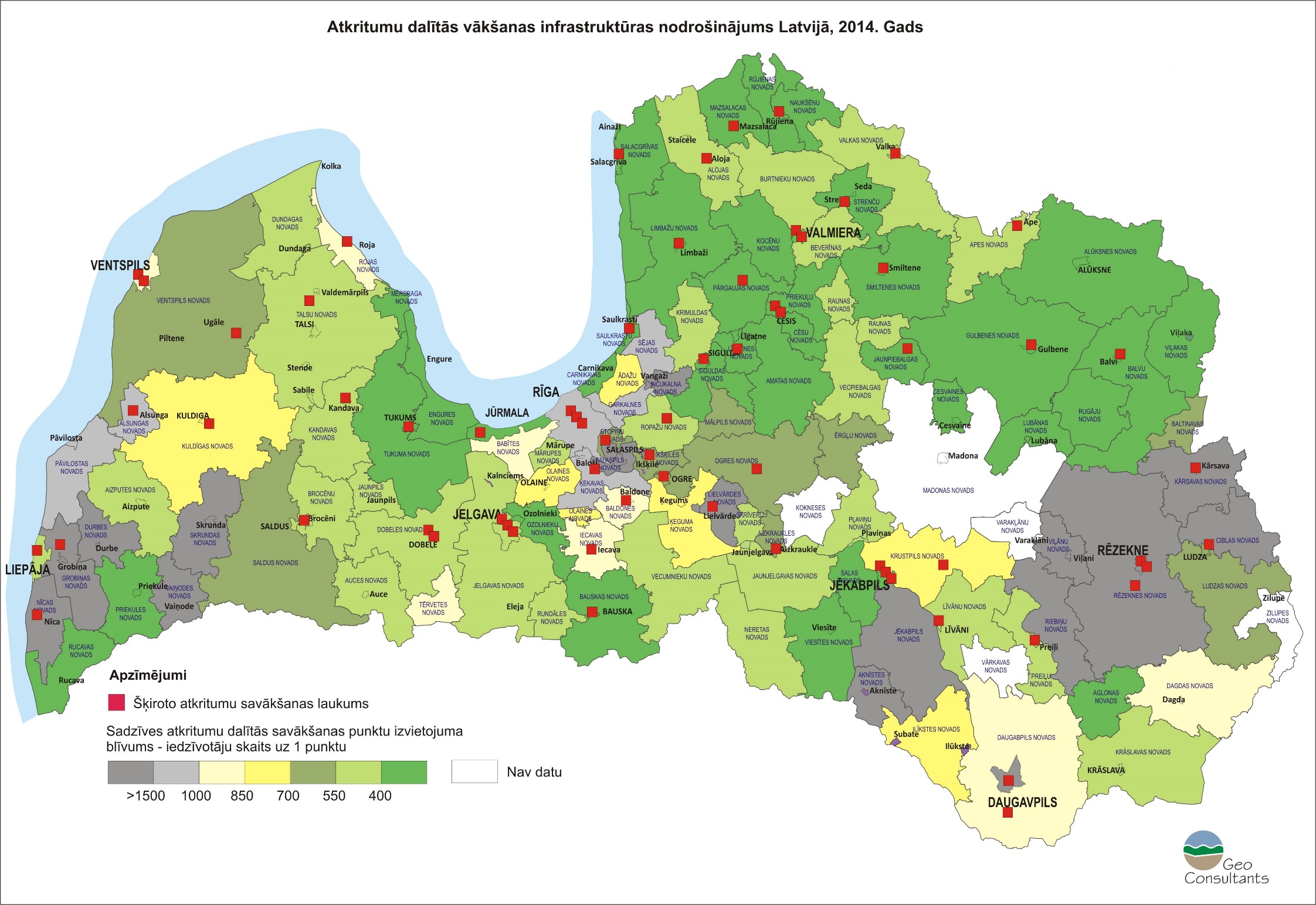 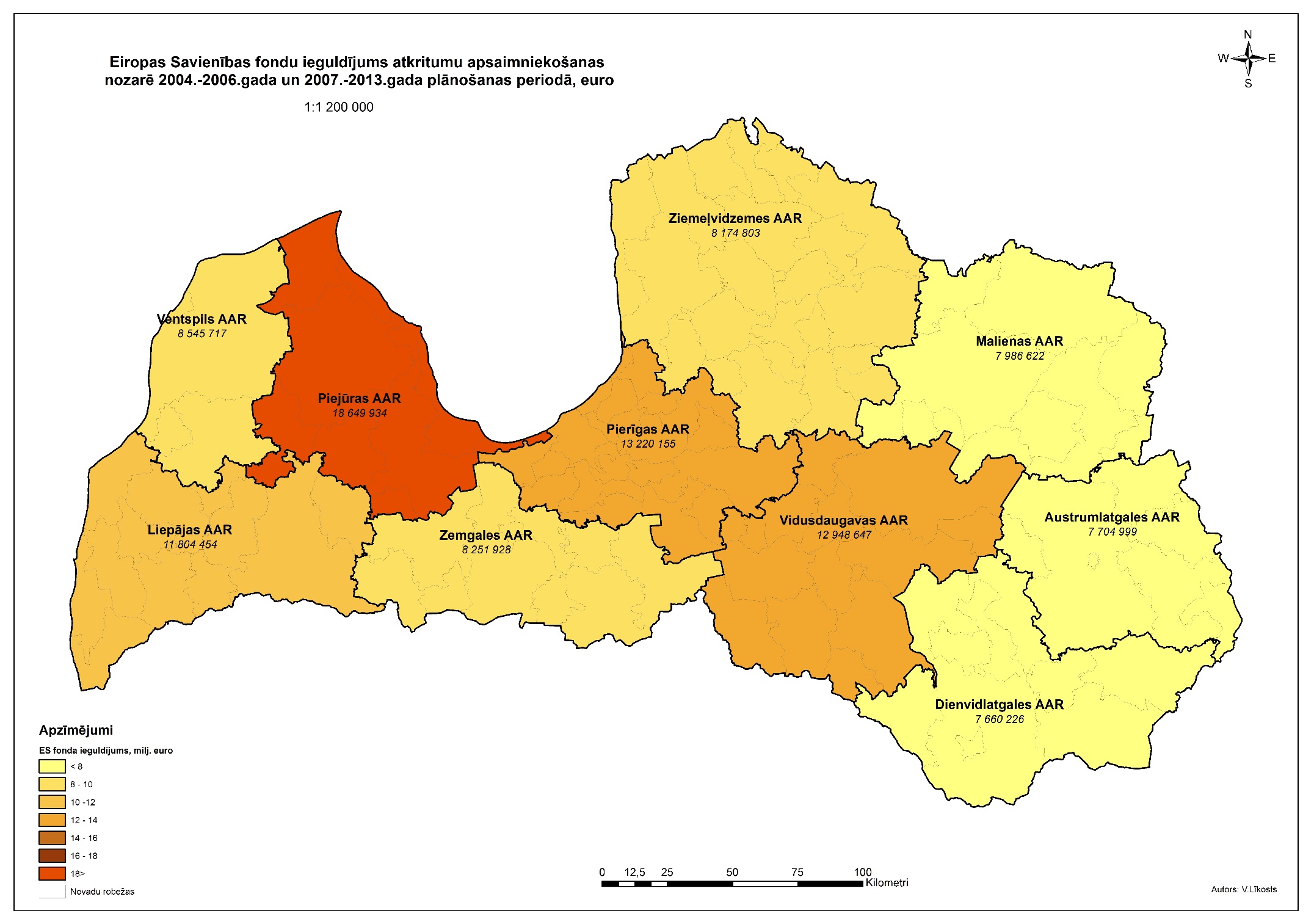 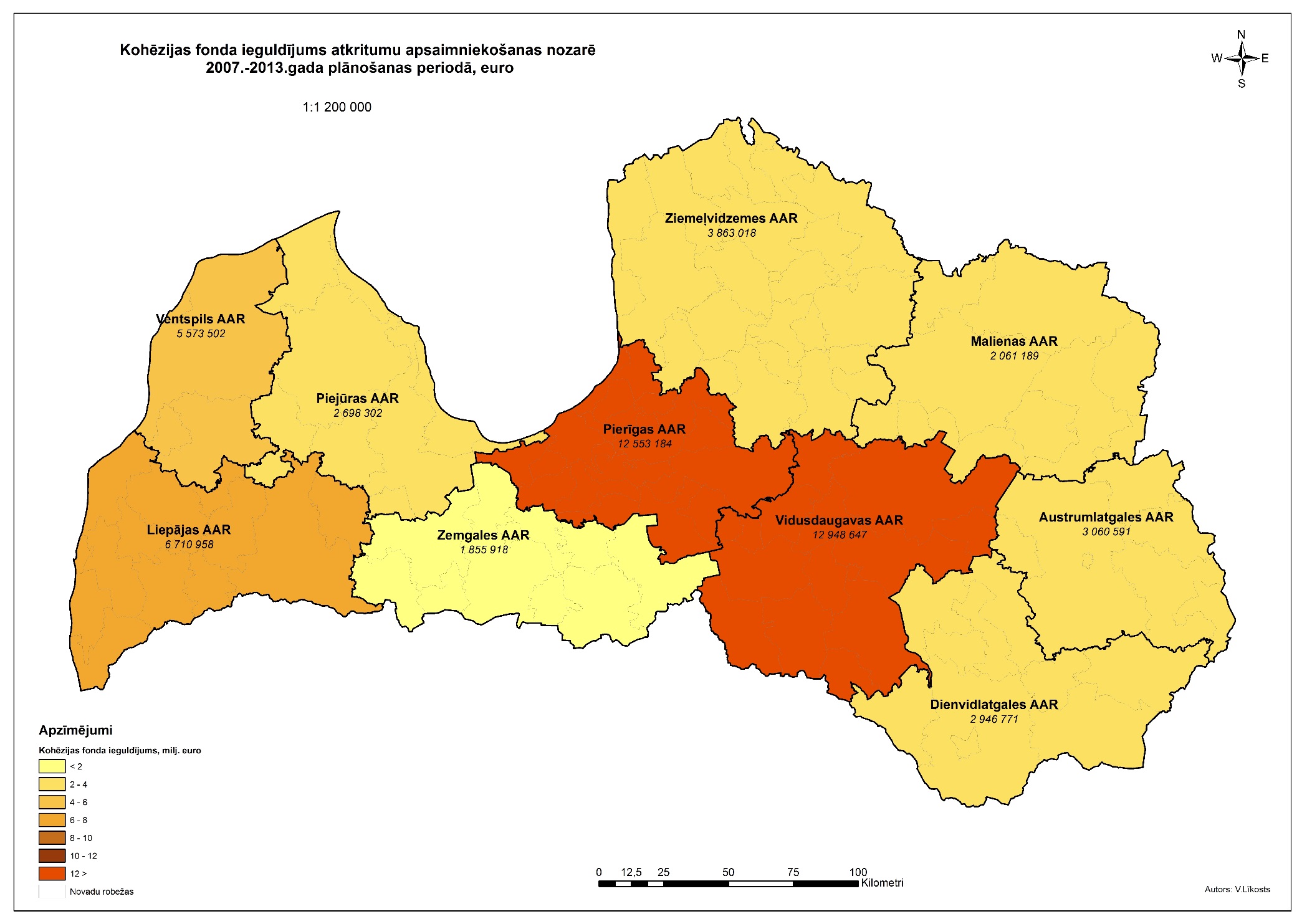 5.pielikums2004.-2006.gada un 2007.-2013.gada Eiropas Savienības finanšu plānošanas perioda atkritumu apsaimniekošanas investīciju projektu saraksts1 - ERAF – Eiropas Reģionālas attīstības fonds2 - KF – Kohēzijas fonds3 – 3.5.1.2.2.apakšaktivitāte “Reģionālu atkritumu apsaimniekošanas sistēmu attīstība”4 – 3.5.1.2.3.apakšaktivitāte “Dalītas atkritumu apsaimniekošanas sistēmas attīstība”Sasniedzamie rezultatīvie rādītājiSasniedzamie termiņiPiezīmesEiropas Parlamenta un Padomes 2008.gada 19.novembra Direktīva 2008/98/EK par atkritumiem un par dažu direktīvu atcelšanuEiropas Parlamenta un Padomes 2008.gada 19.novembra Direktīva 2008/98/EK par atkritumiem un par dažu direktīvu atcelšanuEiropas Parlamenta un Padomes 2008.gada 19.novembra Direktīva 2008/98/EK par atkritumiem un par dažu direktīvu atcelšanuAttīstīt un pilnveidot dalītas savākšanas sistēmu papīram, metālam, plastmasai un stiklam, nodrošinot sistēmas darbību un pakalpojuma pieejamību visā valsts teritorijā2014.gada 31.decembrisMērķis ir daļēji izpildīts - Latvijas pašvaldībās 2014. gada 1. septembrī bija izveidoti pavisam 3071 sadzīves atkritumu dalītās savākšanas punkti un 65 šķiroto atkritumu savākšanas laukumi, papildus šai infrastruktūrai 50 pašvaldībās tiek nodrošināta dalīto atkritumu savākšana, izmantojot savākšanas maršrutus. 2014.gadā no 110 novadu pašvaldībām vismaz viens infrastruktūras elements ir izveidots 97 pašvaldībās; visās republikas pilsētās ir pieejams atkritumu dalītās vākšanas pakalpojums, tomēr vairākās pilsētās tas nav pietiekams. Sagatavot otrreizējai izmantošanai un pārstrādāt vismaz 50% (pēc svara) mājsaimniecības atkritumos un citās līdzīgās atkritumu plūsmās esošos papīra, metāla, plastmasas un stikla atkritumus2019.gada 31.decembrisMērķus ir iespējams sasniegt, ja tiks palielināta dalītās atkritumu vākšanas infrastruktūras pieejamība iedzīvotājiem. Palielināt līdz vismaz 70 % pēc svara būvniecības un būvju nojaukšanas atkritumu sagatavošanu atkārtotai izmantošanai, pārstrādei un citai materiālai reģenerācijai, tostarp aizbēršanai, izmantojot atkritumus kā citu materiālu aizstājējus2019.gada 31.decembrisMērķi būvniecības un būvju nojaukšanas atkritumu apsaimniekošanā Latvijā ir izpildīti.Padomes 1999.gada 26.aprīļa direktīva 1999/31/EK par atkritumu poligoniemPadomes 1999.gada 26.aprīļa direktīva 1999/31/EK par atkritumu poligoniemPadomes 1999.gada 26.aprīļa direktīva 1999/31/EK par atkritumu poligoniemSamazināt apglabājamo bioloģiski noārdāmo mājsaimniecības atkritumu daudzumu līdz 50% no 1995.gadā apglabātā bioloģiski noārdāmo atkritumu daudzuma2013.gada 16.jūlijsMērķa izpilde ir problemātiska, jo infrastruktūra atkritumu pārstrādei ir nepietiekama. Mērķi iespējams sasniegt, attīstot bioloģiski noārdāmo atkritumu pārstrādes un reģenerācijas metodes.Samazināt apglabājamo bioloģiski noārdāmo mājsaimniecības atkritumu daudzumu līdz 35 % no 1995.gadā apglabātā bioloģiski noārdāmo atkritumu daudzuma2020.gada 16.jūlijsMērķa izpilde ir problemātiska, jo infrastruktūra atkritumu pārstrādei ir nepietiekama. Mērķi iespējams sasniegt, attīstot bioloģiski noārdāmo atkritumu pārstrādes un reģenerācijas metodes.Eiropas Parlamenta un Padomes 1994. gada 20.decembra Direktīva 94/62/EK par iepakojumu un izlietoto iepakojumuEiropas Parlamenta un Padomes 1994. gada 20.decembra Direktīva 94/62/EK par iepakojumu un izlietoto iepakojumuEiropas Parlamenta un Padomes 1994. gada 20.decembra Direktīva 94/62/EK par iepakojumu un izlietoto iepakojumuReģenerēt 60% no izlietotā iepakojuma un sasniegt šādus minimālos reģenerācijas mērķus:65% pēc svara stiklam;83% pēc svara papīram un kartonam;50% pēc svara metāliem;41% pēc svara plastmasām, uzskaitot tikai tādus materiālus, kas pārstrādāti plastmasā;29% pēc svara kokam.2015.gada 31.decembrisMērķu izpildi veicinās pārstrādājamā iepakojuma atdalīšana no pārējiem atkritumiem, kā arī pietiekamas pārstrādes jaudas.Pārstrādāt 55% no izlietotā iepakojuma un sasniegt šādus minimālos reģenerācijas mērķus:60% pēc svara stiklam;60% pēc svara papīram un kartonam;50% pēc svara metāliem;22.5% pēc svara plastmasām, uzskaitot tikai tādus materiālus, kas pārstrādāti plastmasā;15% pēc svara kokam.2015.gada 31.decembrisMērķu izpildi veicinās pārstrādājamā iepakojuma atdalīšana no pārējiem atkritumiem, kā arī pietiekamas pārstrādes jaudas.Pārstrādāt 55% no izlietotā iepakojuma un sasniegt šādus minimālos reģenerācijas mērķus:60% pēc svara stiklam;60% pēc svara papīram un kartonam;50% pēc svara metāliem;22.5% pēc svara plastmasām, uzskaitot tikai tādus materiālus, kas pārstrādāti plastmasā;15% pēc svara kokam.2015.gada 31.decembris2012/19/EK par elektrisko un elektronisko iekārtu atkritumiem (EEIA)2012/19/EK par elektrisko un elektronisko iekārtu atkritumiem (EEIA)2012/19/EK par elektrisko un elektronisko iekārtu atkritumiem (EEIA)Nodrošināt, ka uz vienu iedzīvotāju gadā tiek savākti 4 kg mājsaimniecības EEIAPalielināt EEIA savākšanas apjomu līdz 40-45% gadā no iekārtu vidējā svara, kuras ir laistas Latvijas tirgū trīs iepriekšējos gadosPalielināt EEIA savākšanas apjomu līdz 65% no iekārtu vidējā svara, kuras ir laistas Latvijas tirgū trīs iepriekšējos gados, vai arī 85% no Latvijas teritorijā radītajiem EEIAlīdz 2016.g. 13.augustamsākot ar 2016.g. 14.augustusākot ar 2021.g. 14.augustuMērķi līdz šim sasniegti daļēji. EEIA sistēma ir balstīta uz ražotāja atbildības principu īstenošanu, tamdēļ mērķu izpildē liela nozīme ir EEIA ražotājiem, kas saņem dabas resursu nodokļu maksas atlaidi, vienlaikus uzņemoties atbildību par EEIA savākšanas un reģenerācijas mērķu sasniegšanu.Direktīva 2006/66/EK par baterijām un akumulatoriem un bateriju un akumulatoru atkritumiemDirektīva 2006/66/EK par baterijām un akumulatoriem un bateriju un akumulatoru atkritumiemDirektīva 2006/66/EK par baterijām un akumulatoriem un bateriju un akumulatoru atkritumiemSavākt 45% no iepriekšējos trīs gados tirgū laistā pārnēsājamo bateriju un akumulatoru vidējā svara2016.gada 26.septembrisMērķi tiek izpildīti, papildu paredzētas izmaiņas normatīvajos aktos.Direktīva 2000/53/EK par nolietotiem transportlīdzekļiemDirektīva 2000/53/EK par nolietotiem transportlīdzekļiemDirektīva 2000/53/EK par nolietotiem transportlīdzekļiemAtkārtoti izmantot un reģenerēt visus nolietotos transportlīdzekļus vismaz 95% apmērā no savāktā  transportlīdzekļa vidējās masas gadāAtkārtoti izmantot un pārstrādāt visus nolietotos transportlīdzekļus vismaz 85% apmērā no savāktā  transportlīdzekļa vidējās masas gadā2015.gada 1.janvāris2015.gada 1.janvārisMērķu izpilde uzskatāma par apmierinošu un mērķorientētas investīcijas šī atkritumu veida pārstrādei vai reģenerācijai netiek plānotas.Atkritumu veidsSavākšanaPārstrādeApglabāšanaEksportsImportsNešķiroti sadzīves atkritumi527 04159 698515 0095,150,00Pārstrādei derīgi materiāli 49 31835 5400,0030 93525 461Bioloģiski noārdāmie atkritumi u.c. kas pakļaujami bioloģiskai apstrādei 48 14864 5356 9860,003,33Speciālās atkritumu grupas, videi kaitīgu preču atkritumi2 8862 1490,0016742KOPĀ627 393161 922521 99531 107,1525 505,33 Indikators20142015201620172018201920202021Apjoms uz kg/iedz./gadā343348353359362365368370Kopā tonnas gadā686 844691 046694 895698 714696 879694 618691 343687 634Frakcija2014201520162017201820192020BNA*, smalksnes351 664353 816355 786357 741356 802355 645353 968Stikls63 19063 57663 93064 28264 11363 90563 604Papīrs, kartons76 24076 70677 13377 55777 35477 10376 739Plastmasa69 37169 79670 18470 57070 38570 15669 826Metāli20 00420 12720 23920 35020 29720 23120 135Koksne14 51514 60414 68514 76614 72714 68014 610Tekstils, āda, gumija26 10026 26026 40626 55126 48126 39526 271Higiēnas atkritumi36 40336 62536 82937 03236 93536 81536 641Inertie atkritumi29 08229 26029 42329 58529 50729 41129 273Atkritumu grupa2014201520162017201820192020Izlietotais iepakojumst/gadā213 853218 130222 492226 942231 481236 111240 833dinamikas koeficients, %2%2%2%2%2%2%2%EEIAt/gadā20 91421 75122 62123 52524 46725 44526 463dinamikas koeficients, %4%4%4%4%4%4%4%Nolietoti transportlīdzekļit/gadā9 1879 3719 5599 7509 94510 14410 346dinamikas koeficients, %2%2%2%2%2%2%2%Būvniecības atkritumit/gadā463 258486 420510 741536 279563 092591 247620 809dinamikas koeficients, %5%5%5%5%5%5%5%RadītsSavāktsPārstrādātsApglabātsEksportētsImportēts80 97888 71796 9628 5168 4552 983UzņēmumsAtkritumu kodsAtkritumu nosaukumsPārstrādes kodsDaudzums tPET Baltija200139PlastmasaR320 994LĪGATNE papīrfabrika200101Papīrs un kartonsR311 263NORDIC PLAST150102Plastmasas iepakojumsR34 428GREEN WORLD200139PlastmasaR33 268LĪGATNE papīrfabrika150101Papīra un kartona iepakojumsR31 702POLYMER SERVICE150102Plastmasas iepakojumsR591Kopā41 746UzņēmumsAtkritumu kodsAtkritumu nosaukumsPārstrādes kodsDaudzums tPET Baltija200139PlastmasaR324 030LĪGATNE papīrfabrika200101Papīrs un kartonsR35 991NORDIC PLAST150102Plastmasas iepakojumsR34 607LĪGATNE papīrfabrika150101Papīra un kartona iepakojumsR34 569GREEN WORLD150102Plastmasas iepakojumsR33 739V.L.T.200101Papīrs un kartonsR33 656GREEN WORLD200139PlastmasaR31 299Recolat200139PlastmasaR5337Zaļais Cikls*150101Papīra un kartona iepakojumsR3320Zaļais Cikls200139PlastmasaR376Zaļais Cikls150102Plastmasas iepakojumsR328POLYMER SERVICE150102Plastmasas iepakojumsR522REVITA200102StiklsR512Zaļais Cikls200102StiklsR39Kopā48 694UzņēmumsUzņēmumsAtkritumu kodsAtkritumu kodsAtkritumu kodsAtkritumu nosaukumsAtkritumu nosaukumsAtkritumu nosaukumsPārstrādes kodsPārstrādes kodsPārstrādes kodsDaudzums tDaudzums tDaudzums tLĪGATNE papīrfabrika150101150101150101Papīra un kartona iepakojumsPapīra un kartona iepakojumsPapīra un kartona iepakojumsR3CR3CR3C2 3482 3482 348GREEN WORLD150102150102150102Plastmasas iepakojumsPlastmasas iepakojumsPlastmasas iepakojumsR3R3R34 3204 3204 320POLYMER SERVICE150102150102150102Plastmasas iepakojumsPlastmasas iepakojumsPlastmasas iepakojumsR5R5R5131313NORDIC PLAST150102150102150102Plastmasas iepakojumsPlastmasas iepakojumsPlastmasas iepakojumsR3R3R34 4854 4854 485REVITA150107150107150107Stikla iepakojumsStikla iepakojumsStikla iepakojumsR5R5R5960960960V.L.T.200101200101200101Papīrs un kartonsPapīrs un kartonsPapīrs un kartonsR3CR3CR3C3 7363 7363 736LĪGATNE papīrfabrika200101200101200101Papīrs un kartonsPapīrs un kartonsPapīrs un kartonsR3CR3CR3C4 5364 5364 536GREEN WORLD200139200139200139PlastmasaPlastmasaPlastmasaR3R3R31 4031 4031 403PET Baltija200139200139200139PlastmasaPlastmasaPlastmasaR3BR3BR3B25 00325 00325 003KopāKopāKopā46 80446 80446 804UzņēmumsJauda t/gadāFaktiskie pārstrādes apjomi t/gadāFaktiskie pārstrādes apjomi t/gadāFaktiskie pārstrādes apjomi t/gadāUzņēmumsJauda t/gadā2011.gads2012.gads2013.gadsPET Baltija2400020 99424 03025 003NORDIC PLAST150004 4284 6074 485GREEN WORLD144003 2685 0395 722StarMarket (Polymer service)252912213Recolat262803370Green Plastic 5400000Jordan polimers 1400000Urban Plast6240000Formika 1260000Abipro6240000Eko ISO3700000V.L.T. 700003 6563 736Revita 12000012960Rasmanis & Dankers20000000LĪGATNE papīrfabrikan/a*12 96510 5596 883Kopā41 74648 26146 802AARReģionā ietilpstošie novadiAustrumlatgales  Rēzekne un 6 novadi: Ciblas, Kārsavas, Ludzas, Rēzeknes, Viļānu, Zilupes novadsDienvidlatgalesDaugavpils un 9 novadi: Aglonas, Dagdas, Daugavpils, Ilūkstes, Krāslavas, Līvānu, Preiļu, Riebiņu, Vārkavas novadsLiepājas Liepāja un 12 novadi: Aizputes, Brocēnu, Durbes, Grobiņas, Kuldīgas (Laidu, Snēpeles pag.), Nīcas, Pāvilostas, Priekules, Rucavas, Saldus, Skrundas, Vaiņodes novadsMalienas 10 novadi: Alūksnes, Apes, Baltinavas, Balvu, Cesvaines, Gulbenes, Lubānas, Madonas (Dzelzavas, Liezēres pag.), Rugāju, Viļakas novadiPiejūrasJūrmala un 9 novadi: Dundagas, Engures, Jaunpils, Kandavas, Kuldīgas (Rendas, Vārmes, Kabiles pag.), Mērsraga, Rojas, Talsu, Tukuma novadsPierīgas 20 novadi: Ādažu, Babītes, Baldones, Carnikavas, Garkalnes, Ikšķiles, Inčukalna, Ķeguma, Ķekavas, Lielvārdes, Mālpils, Mārupes, Ogres, Olaines, Ropažu, Salaspils, Saulkrastu, Sējas, Siguldas, Stopiņu novadiRīga (bez AAR statusa) Rīgas pilsētaVentspilsVentspils un 3 novadi: Alsungas, Kuldīgas (Kuldīgas pilsēta, Ēdoles, Gudenieku, Īvandes, Kurmales, Padures, Pelču, Rumbas, Turlavas pag.), Ventspils novadsVidusdaugavasJēkabpils un 14 novadi: Aizkraukles, Aknīstes, Ērgļu, Jaunjelgavas, Jēkabpils, Kokneses, Krustpils, Madonas (Madonas pilsēta un pārējie 12 pag.), Neretas, Pļaviņu, Salas, Skrīveru, Viesītes, Varakļānu novadsZemgalesJelgava un 9 novadi: Auces, Bauskas, Dobeles, Iecavas, Jelgavas, Ozolnieku, Rundāles, Tērvetes, Vecumnieku novadsZiemeļvidzemesValmiera un 21 novadi: Alojas, Amatas, Beverīnas, Burtnieku, Cēsu, Jaunpiebalgas, Kocēnu, Krimuldas, Limbažu, Līgatnes, Mazsalacas, Naukšēnu, Pārgaujas, Priekuļu, Raunas, Rūjienas, Salacgrīvas, Smiltenes, Strenču, Valkas, Vecpiebalgas novadsAtkritumu veids2013. gads2013. gads2013. gads2020. gads2020. gads2020. gads2020. gadsAtkritumu veidsRadītsPārstrādāts Pārstrādāts no radītā, % RadītsPārstrādāts Papildus jāpārstrādā* Pārstrādāts no radītā, %Sadzīves atkritumi (t.sk. sadzīvē radītais izlietotais iepakojums)682.0109.216.0%691.3287.0177.941.5%t.sk. BNA327.462.419.1%331.9171.9109.565%t.sk. sadzīves atkritumos esoši papīra, metāla, plastmasas un stikla atkritumi227.246.820.6%230.3115.1568.3550%SAM 5.2.1. Veicināt dažāda veida atkritumu atkārtotu izmantošanu, pārstrādi un reģenerācijuSAM 5.2.1. Veicināt dažāda veida atkritumu atkārtotu izmantošanu, pārstrādi un reģenerācijuSAM 5.2.1. Veicināt dažāda veida atkritumu atkārtotu izmantošanu, pārstrādi un reģenerācijuKohēzijas fonds (35%) - 41.34 milj. euroPrivātais līdzfinansējums (65%) - 76.78 milj. euroKohēzijas fonds (35%) - 41.34 milj. euroPrivātais līdzfinansējums (65%) - 76.78 milj. euroKohēzijas fonds (35%) - 41.34 milj. euroPrivātais līdzfinansējums (65%) - 76.78 milj. euro5.2.1.1. pasākums Dalītā atkritumu vākšana 5.2.1.2. pasākums Atkritumu pārstrāde 5.2.1.3.pasākums Atkritumu reģenerācijaKohēzijas fonds (35%)5 478 088 euro Kohēzijas fonds (35%)26 679 915 euro Kohēzijas fonds (35%)9 184 249 euro Atbalstāmās darbības:dalītās atkritumu savākšanas punktu izveide un pilnveideatkritumu dalītās savākšanas laukumu izveide un pilnveidespecializētā autotransporta iegāde atkritumu dalītai vākšanaiAtbalstāmās darbības:Pārstrādes iekārtu un kompostēšanas iekārtu izbūve, nodrošinot pilna cikla darbībuAtbalstāmās darbības:Atkritumu reģenerācijas iekārtu izbūve, nodrošinot pilna cikla darbībuKvantitatīvais (indikatīvais) iznākums:1000 jauni atkritumu dalītās vākšanas punkti19 jauni atkritumu dalītās savākšanas laukumi25 specializētais autotransports bezkonteineru dalītas vākšanas maršrutu apkalpošanaiKvantitatīvais iznākums:Izbūvētas pārstrādes iekārtas, kas nodrošina papildu 172 000 t/gadā atkritumu pārstrādiKvantitatīvais iznākums:Izbūvētas pārstrādes iekārtas, kas nodrošina papildu 172 000 t/gadā atkritumu pārstrādiRādītāja nosaukumsPlānsPlānsSasniegtaisIzpilde,Rādītāja nosaukums2013.2013.2014.%Papildu iedzīvotāju skaits, uz ko vērsti atkritumu apsaimniekošanas projekti, milj.2,191,31,360,7%Dalītās atkritumu savākšanas punktu skaits86401214121414,1%Dalītās atkritumu savākšanas infrastruktūras nodrošinājums (iedzīvotāju skaits uz vienu atkritumu savākšanas punktu)Vidēji 1 punkts uz 500 iedz.Vidēji 1 punkts uz 856 iedz.Vidēji 1 punkts uz 856 iedz.58,4%15.tabula. Atkritumu apsaimniekošanas infrastruktūras izveide, piesaistot ES fondu finansējumuIeviešanas etapsIdentificētie problēmjautājumiRisinājumi 2014.-2020.gada plānošanas periodāPlānošana – nosacījumi finansējuma saņēmējiem atbalsta saņemšanai (komersantu ieinteresētība projektu iesniegumu atlasē)ES reģionālā atbalsta nosacījumi – atbilstība sadzīves atkritumu reģionu apsaimniekošanas plāniem, t.i., problēmas nodrošināt ieguldījumu ilgtspēju – pretruna starp projekta īstenošanas termiņu un pakalpojumu nodrošināšanas līgumu nosacījumiem (nosacījums - īpašumam, kurā tiks veikti, uzglabāti vai atradīsies sākotnējie ieguldījumi ir jābūt projekta iesniedzēja īpašumā vai projekta iesniedzējam jābūt ilgtermiņa nomas tiesībām (vismaz vēl piecus gadus pēc pēdējā par attiecīgo projektu saņemtā maksājuma)).Latvijas apstākļiem ierobežotais projektu pieteicēju loks – atkritumu apsaimniekošanas komersanti. Komersantiem problēmas nodrošināt savu līdzfinansējumu. Reģionālais atbalsts Latvijas teritorijā – projektā iegūtos pamatlīdzekļus tiks ļauts izmantot projekta pēcieviešanas uzraudzības laikā arī citā pašvaldībā, bet nemainīgi nodrošinot projektā uzrādīto papildus dalīti savācamo atkritumu daudzumu uzrādītajās atkritumu plūsmās. Par pamatu finansējuma saņemšanai tiks noteikta projekta iesniegumā plānotā atkritumu plūsma.Paplašināts potenciālais projektu pieteicēju loks, izvērtējot iespējas piemērot nosacījumus pašvaldībām, kuru funkcijās ietilpst organizēt atkritumu apsaimniekošanu savā teritorijā, kā arī ievērojot principu “piesārņotājs maksā”.Tiks izmainīti nosacījumi finansējuma saņēmējam, ļaujot projektā iegūtos pamatlīdzekļus izmantot projekta pēcieviešanas uzraudzības laikā arī citā pašvaldībā, bet nemainīgi nodrošinot projektā uzrādīto papildus dalīti savācamo atkritumu daudzumu uzrādītajās atkritumu plūsmās.Tiks atbalstīta komercķīlu reģistrēšana uz SIA ķermeniskajiem pamatlīdzekļiem, tai skaitā uz nākotnes vērtībām, kas tiks iegūti ar struktūrfondu atbalstu.Projektu iesniegumu atlase – vērtēšanaNekvalitatīvi sagatavoti iesniedzamie dokumenti (īss projektu pieteikumu iesniegšanas termiņš), kā rezultātā projekti tiek apstiprināti ar nosacījumu – vērtēšanas process kļūst ilgāks.Atbalstāmo darbību īstenošanas vietas nav nosakāmas reģionu atkritumu apsaimniekošanas plānos – tiek atbalstīts apsaimniekošanas plānos atbilstoši atkritumu apjomam noteiktais nepieciešamais infrastruktūras elementu skaits.Tiks uzlabota specifiskā atbalsta mērķa ieviešanas plānošana, izvērtējot objektīvi nepieciešamo projektu iesniegumu sagatavošanas laiku. Aktīvi tiks veikta potenciālo projekta iesniedzēju informēšana (tīmeklis, semināri, jautājumu-atbilžu iespējas tīmeklī, vadlīnijas un skaidrojumi).Projektu iesniegumu vērtēšanā uzsvars tiks likts uz augstāku rādītāju sasniegšanu vides politikas īstenošanā, t.i., apsaimniekoto atkritumu plūsmu. Netiks piemērots kritērijs darbību atbilstībai reģionālajiem atkritumu apsaimniekošanas plāniem.Projektu ieviešanaPubliskā iepirkuma procedūras piemērošana, kas konkurences apstākļos ar nepamatotām sūdzībām aizkavē projektu īstenošanu.Laikietilpīga līgumu grozījumu apstiprināšanas procedūra – nepieciešamais sadarbības iestādes un atbildīgās iestādes saskaņojums.Nekvalitatīvi sagatavota iepirkuma dokumentācija.Jāprecizē normatīvais regulējums nozarē.Tiks izvirzīti konkrēti nosacījumi, kad ir pieļaujami grozījumi projektā. Veicot grozījumus projektā, nav pieļaujamas uzraudzības rādītāju izmaiņas, saglabājoties piešķirtajam finansējuma apjomam. Tiks uzlabota potenciālo projekta iesniedzēju informēšana.Projektu uzraudzība – uzraudzības u.c. rādītāji, to izpilde3.5.1.2.3. apakšaktivitātei noteiktie uzraudzības rādītāji (dalītās atkritumu savākšanas punktu skaits un nodrošinājums) nav piemērojami ļoti atšķirīgām atbalstāmajām darbībām:sadzīves atkritumu šķirošanas laukumu izveide;kompostēšanas laukumu izveide;šķirošanas centru, šķirošanas un pārkraušanas centru (staciju) (tai skaitā lielgabarīta atkritumiem) ierīkošana;sadzīves bīstamo atkritumu savākšanas punktu ierīkošana;bīstamo atkritumu savākšanas punktu izveide un aprīkošana ārstniecības iestādēs un veterinārmedicīniskās aprūpes prakses vietās, tostarp bīstamo atkritumu priekšapstrādes iekārtās (dezinfekcija, smalcināšana);notekūdeņu dūņu apstrādes infrastruktūras izveide un aprīkošana.Iznākuma un rezultātu rādītāji tiek sasniegti tikai pēc projektu ieviešanas pabeigšanas – pagarinot īstenošanas termiņu, attiecīgi kavējās uzraudzības rādītāju izpilde plānotajā termiņā.Plānotie vides kvalitātes rādītāji būs sasniedzami tikai projektu pēcieviešanas uzraudzības laikā.Tiks uzlabota specifiskā atbalsta mērķa uzraudzības rādītāju sistēma un šo rādītāju uzkrāšanas process. Atbalstot pēc savas būtības atšķirīgus pasākumus, jāparedz katrai aktivitātei uzraudzības rādītājs, lai nepieļautu situāciju, ka projekta iesniedzējs nevar norādīt sasniedzamo rādītāju, kura sasniegšanu var kontrolēt un uzraudzīt, piemēram:Dalīti savākti atkritumi, t Pārstrādātie atkritumi, t Reģenerētie atkritumi, tŠķirotie atkritumi, t 2004.-2006.gada Eiropas Savienības fondu plānošanas periods2004.-2006.gada Eiropas Savienības fondu plānošanas periods2004.-2006.gada Eiropas Savienības fondu plānošanas periods2004.-2006.gada Eiropas Savienības fondu plānošanas periods2004.-2006.gada Eiropas Savienības fondu plānošanas periodsNr.Projekta nosaukumsFondsFonda finansējums, euroKopējās attiecināmās izmaksas, euro1.Dalītas atkritumu vākšanas un kompostēšanas sistēmas izveide un ieviešana ValkāERAF1250 768334 3582.Dalīto bioloģiski noārdāmo atkritumu vākšanas punkta izveide un nepieciešamā aprīkojuma iegāde LimbažosERAF153 347204 4623.Dalītās atkritumu vākšanas punktu izveide (Rīga)ERAF666 971889 2954.Dalītās atkritumu vākšanas punktu izveide Jelgavas pilsētāERAF248 129330 8395.Dalītās atkritumu savākšanas sistēma un atkritumu šķirošanas punkta izveidošana Maltas pašvaldībāERAF186 751249 0016.Dalītās atkritumu vākšanas punktu izveide Krāslavas, Līvānu, Preiļu novados un Dagdas pilsētāERAF224 831299 7757.Dalītās atkritumu vākšanas punkta (kompostēšanas laukuma) izveide AlojāERAF75 936101 2478.Komplekso cieto sadzīves atkritumu savākšanas konteineru laukumu izveide Rēzeknes pilsētāERAF125 288167 0529.Cieto sadzīves atkritumu apsaimniekošana Ventspils reģionāKF22 972 2156 065 74510.Sadzīves atkritumu apsaimniekošana Liepājas rajonāKF5 093 4968 084 91511.Sadzīves atkritumu apsaimniekošana Ziemeļvidzemes reģionā, LatvijāKF3 346 6344 780 90612.Sadzīves atkritumu apsaimniekošana Austrumlatgales reģionāKF4 332 3695 830 14913.Sadzīves atkritumu apsaimniekošana Dienvidlatgales reģionāKF4 488 6256 905 57714.Sadzīves atkritumu apsaimniekošana Ziemeļvidzemes reģionā, II kārtaKF485 100693 00015.Zemgales reģiona sadzīves atkritumu apsaimniekošanaKF6 147 8818 852 90816.Malienas reģiona sadzīves atkritumu apsaimniekošanaKF5 925 4339 155 89217.Sadzīves atkritumu apsaimniekošana Piejūras reģionāKF15 951 63223 778 1442007.-2013.gada Eiropas Savienības fondu plānošanas periods2007.-2013.gada Eiropas Savienības fondu plānošanas periods2007.-2013.gada Eiropas Savienības fondu plānošanas periods2007.-2013.gada Eiropas Savienības fondu plānošanas periods2007.-2013.gada Eiropas Savienības fondu plānošanas periodsNr.Projekta nosaukumsApakšaktivitāteKF finansējums, euroKopējās attiecināmās izmaksas, euro1.Sadzīves atkritumu apsaimniekošanas sistēmas attīstība Liepājas reģionā - poligona Ķīvītes infrastruktūras pilnveidošana3.5.1.2.2.33 809 6414 566 2782.Piejūras reģiona atkritumu apsaimniekošanas sistēmas attīstība - II kārta2 698 3023 174 4733.Vidusdaugavas reģiona atkritumu apsaimniekošanas projekts. II kārta Saimnieciskās kanalizācijas izbūve atkritumu PŠS Aizkrauklē līdz kanalizācijas kolektoram Jaunceltnes ielā Aizkrauklē. SA konteineru iegāde3.5.1.2.2.23 13527 2184.Papildus infrastruktūras izveide sadzīves atkritumu poligonā “Getliņi”3.5.1.2.2.3 742 8124 403 3085.Vidusdaugavas reģiona sadzīves atkritumu apsaimniekošanas projekts.  SA poligona “Dziļā vāda” būvniecība Mežāres pagastā3.5.1.2.2.12 925 51215 206 4846.Papildus infrastruktūras izveide sadzīves atkritumu poligonā “Cinīši”3.5.1.2.2.2 946 7713 466 7897.Sadzīves atkritumu apsaimniekošana Ventspils reģionā III kārta - poligona “Pentuļi” infrastruktūras pilnveidošana3.5.1.2.2.211 862249 2498.Atkritumu apglabāšanas poligona “Kaudzītes” infrastruktūras attīstība3.5.1.2.2.2 061 1892 424 9299.Austrumlatgales reģionālā atkritumu apglabāšanas poligona “Križevņiki” infrastruktūras attīstība II kārta3.5.1.2.2.2 645 2723 117 66010.Ziemeļvidzemes reģiona sadzīves atkritumu apsaimniekošanas projekta III kārta. Poligona “Daibe” infrastruktūras pilnveidošana3.5.1.2.2.3 123 0183 674 13811.Sadzīves atkritumu apsaimniekošana Ventspils reģionā II kārta - poligona “Pentuļi” infrastruktūras pilnveidošana3.5.1.2.2.4 500 3755 294 55812.Atkritumu pieņemšanas un apstrādes zonas attīstība sadzīves atkritumu poligonā “Getliņi”3.5.1.2.2.24 62141 59613.Ziemeļvidzemes reģiona sadzīves atkritumu apsaimniekošanas projekta IV kārta3.5.1.2.2.740 000870 58914.Šķiroto atkritumu savākšanas laukuma izveide3.5.1.2.3.4415 319830 63815.Sadzīves atkritumu dalītās savākšanas punktu (pazemes konteineru) izveide Siguldas novadā3.5.1.2.3.19 40738 81416.Sadzīves atkritumu šķirošanas rūpnīcas izveide Stopiņu novadā, samazinot apglabājamo bioloģiski noārdāmo atkritumu daudzumu3.5.1.2.3.5 063 59710 127 19317.Sadzīves atkritumu šķirošanas un pārkraušanas stacijas izveide Brocēnu novadā3.5.1.2.3.1 383 0372 766 07518.Atkritumu šķirošanas centra izveide Liepājas reģionā atkritumu sagatavošanai noglabāšanai3.5.1.2.3.1 280 2262 560 45219.Sadzīves atkritumu šķirošanas un kompostēšanas laukuma izbūve Ogres novadā3.5.1.2.3.1 334 4602 668 92020.Sadzīves bīstamo atkritumu savākšanas punkta ierīkošana Olaines novadā3.5.1.2.3.68 110136 22021.Sadzīves atkritumu šķirošanas centra izveide Ventspils novadā3.5.1.2.3.846 3711 692 74122.Apglabājamo bioloģiski noārdāmo atkritumu apjoma samazināšana, veicinot dalītās atkritumu sistēmas attīstību Stopiņu novadā3.5.1.2.3.691 3103 182 61923.Šķiroto atkritumu savākšanas laukumu ierīkošana Baldones, Ikšķiles, Lielvārdes un Ogres novados3.5.1.2.3.280 040560 08024.Nešķirotu sadzīves atkritumu šķirošanas stacijas izveide Jelgavas novadā3.5.1.2.3.859 0181 718 03625.Dalīti vākto sadzīves atkritumu šķirošanas centrs3.5.1.2.3.694 0021 388 00426.Bioloģiski noārdāmo atkritumu kompostēšanas laukuma izveide sadzīves atkritumu šķirošanas un pārkraušanas stacijā “Vibsteri”3.5.1.2.3.238 053476 10627.Sadzīves bīstamo atkritumu savākšanas punkta izveide Salaspils novadā3.5.1.2.3.156 014312 02828.Notekūdeņu dūņu lauku paplašināšana Jelgavas pilsētas notekūdeņu attīrīšanas ietaisēs3.5.1.2.3.996 9001 993 79929.SIA Kuldīgas komunālie pakalpojumi dalītās atkritumu apsaimniekošanas sistēmas attīstība Kuldīgas pilsētā3.5.1.2.3.14 89529 79030.Dalītās atkritumu vākšanas sistēmas ieviešana Ropažu novadā3.5.1.2.3.78 604157 20831.Notekūdeņu dūņu apstrādes infrastruktūras izveide Ogres novadā3.5.1.2.3.400 206800 412